ПЛАН ДІЙ ЗІ СТАЛОГОЕНЕРГЕТИЧНОГОРОЗВИТКУ ТА КЛІМАТУміста Переяслава-ХмельницькогоНА 2018-2030 РОКИ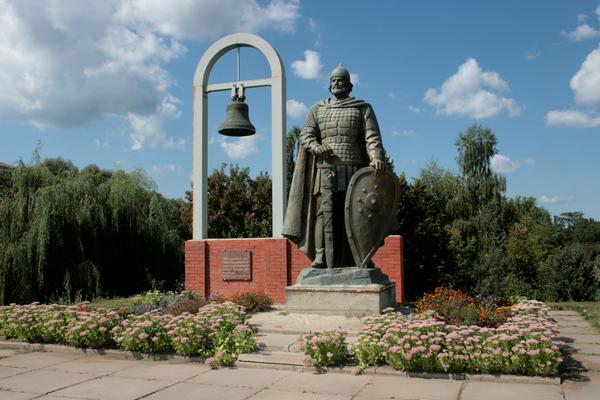 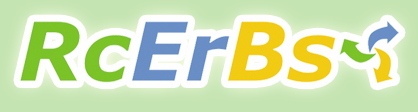 ЗАТВЕРДЖЕНО Рішення Переяслав – Хмельницької міської радивід ____________2018 року №___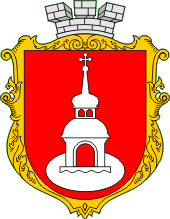 ПЛАН ДІЙ ЗІ СТАЛОГОЕНЕРГЕТИЧНОГО РОЗВИТКУТА КЛІМАТУміста Переяслава-Хмельницькогона 2018-2030 роки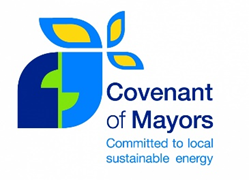 2018УкраїнаЗМІСТПЕРЕЛІК СКОРОЧЕНЬ	5ВСТУПНА ЧАСТИНА	6РОЗДІЛ 1. ОПИСОВО-АНАЛІТИЧНА ЧАСТИНА	81.1. Історична довідка	81.2. Географія і природний потенціал	91.3. Промисловість	101.4. Інвестиційна політика міста	111.5. Нормативна база	1.5.1. План пріоритетних дій Уряду	1.5.2. Місцеві ініціативи	1.6. Бюджет громади (в порівнянні останніх років)	151.7. Основні показники економічного та соціального розвитку	161.8. Середньооблікова кількість штатних працівників та середньомісячна заробітна плата одного штатного  працівника за 2015 рік	171.9.  Земельний фонд	171.10. Підприємства громади	181.11. Чисельність та зайнятість населення1.11.1. Демографічна ситуація1.11.2. Зайнятість населення та ринок праці1.11.3. Грошові доходи населення1.12. Житловий фонд	18РОЗДІЛ 2. СПОЖИВАННЯ ЕНЕРГЕТИЧНИХ РЕСУРСІВ	15  2.1. Газопостачання                                                                2.1.1. Газотранспортні системи	202.1.2. Споживання природного газу	232.2. Теплопостачання	232.2.1.Споживання теплової енергії	242.3. Електропостачання                                                      2.4. Муніципальне освітлення	272.4.1. Опис зовнішніх електромереж	272.4.2. Загальне використання електроенергії на муніципальне освітлення за період 2013 – 2017 рр.	282.5.  Водопостачання і водовідведення                             2.5.1. Водопостачання	282.5.2. Водовідведення	312.6. Транспорт                                                                      2.6.1. Громадський транспорт	332.6.2. Приватний транспорт	332.7. Температурний режим в період опалювального сезону 2017-2018 рр.	35РОЗДІЛ 3. БАЗОВИЙ КАДАСТР ВИКИДІВ     	363.1. Вступ	363.2. Вибір коефіцієнтів викидів	363.3. Споживання окремих видів енергетичних матеріалів та продуктів перероблення нафти	373.4. Співвідношення одиниць виміру	393.5. Розрахунок викидів СО2 від видів палива транспорту	423.6. Споживання енергетичних ресурсів у ключових секторах міста	433.7. Обґрунтування розрахунків	473.8. Обґрунтування вибору базового року	483.9. Розподіл викидів СО2 у базовому 2013 році	493.10. Формування базового кадастру викидів	49РОЗДІЛ 4. ПЛАН ДІЙ СТАЛОГО ЕНЕРГЕТИЧНОГО РОЗВИТКУ (ПДСЕРК/SEСAP)	504.1. Стратегія, цілі та зобов`язання до 2030 року	504.2. Обмеження і пріоритети ПДСЕРК	514.3. Створення дієвої структури енергетичного менеджменту	544.4. Інформаційно-просвітницькі (м’які заходи)	574.4.1. Упровадження освітніх практичної спрямованості семінарів                               у загальноосвітніх навчальних закладах	574.4.2. Проведення інформаційно-роз'яснювальної роботи з населенням міста, спрямованої на ощадливе споживання енергоресурсів	584.4.3. Комплекс адміністративно-організаційних заходів, які стимулюють зменшення викидів СО2	604.4.4. Проведення заходів щодо підвищення обізнаності та залученнягромадськості до вирішення екологічних проблем	614.5. Очікувані результати і рекомендації експертів з реалізації ПДСЕРКзменшення викидів СО2 порівняно з 2013 базовим роком	644.6. Джерела фінансування ПДСЕРК	65РОЗДІЛ 5. КЛІМАТИЧНА СКЛАДОВА	665.1. Оцінка вразливості міста Переяслав - Хмельницький до зміни клімату	665.2. Прогнози кліматичних змін  до 2030 р. 	675.3. Рекомендації заходів для адміністрації міста Переяслав Хмельницький,спрямовані на зниження негативних наслідків зміни клімату	69РОЗДІЛ 6. МОНІТОРИНГ ТА ЗВІТНІСТЬ	676.1. Моніторинг ПДСЕРК	676.2. Звіт про впровадження ПДСЕРК до Об'єднаного дослідницького центру Єврокомісії	68ВИСНОВОК	69ПЕРЕЛІК СКОРОЧЕНЬПДСЕРК -	План дій зі сталого енергетичного розвиткуАДЕ -		альтернативні джерела енергіїДПП -		державно-приватне партнерствоККД -		коефіцієнт корисної діїГВП -		гаряче водопостачанняІТП -		індивідуальний  тепловий пунктТОВ -		товариство з обмеженою відповідальністюГРП -		газорегуляторний пунктГРУ-		газорегулювальна установкаШРП -		шафовий регуляторний пунктРП -		розподільна підстанціяАРС-		артезіанська свердловинаКНС -		каналізаційна насосна станціяКОС -		каналізаційні очисні спорудиВЗМ-		водозабориПРА -		пускорегулювальна апаратураЕ/Е -		електрична енергіяПНС -		підвищувальні насосні станціїЦТП -		центральний тепловий пунктБКВ -		базовий кадастр викидівМФУ -		міжнародні фінансові установиПЕР -		паливно-енергетичні ресурсиВСТУПНА ЧАСТИНАЗ метою забезпечення сталого розвитку, підвищення ефективності використання енергетичних ресурсів, керуючись ст. 25 Закону України "Про місцеве самоврядування в Україні", 06 грудня 2016 року міська рада Переяслава-Хмельницького вирішила приєднатися до європейської ініціативи «Угода мерів» та взяти на себе зобов'язання скоротити на своїй території викиди С02 (та, за можливості, інших парникових газів) щонайменше на 30% до 2030 року за рахунок заходів з підвищення енергоефективності та використання відновлюваних джерел енергії, а також підвищувати стійкість за рахунок адаптації до наслідків зміни клімату.Угода Мерів – провідна ініціативи, започаткована Європейським Союзом, котра охоплює місцеві та регіональні органи влади, які беруть на себе добровільні зобов’язання підвищувати енергоефективність та нарощувати використання відновлювальних джерел енергії на своїх територіях. Слідуючи цим зобов’язанням, підписанти Угоди прагнуть скоротити власні викиди СО2 щонайменше на 30% до 2030 року, сприяючи, таким чином, розвитку екологічно орієнтованої економіки та підвищенню якості життя.В останні роки у світі розробляються і впроваджуються загальнонаціональні, міжнародні або глобальні проекти, що стосуються зменшення викидів парникових газів. Особливу увагу приділяють викидам СО2, підвищений рівень якого викликаний, в основному, людською діяльністю, що в свою чергу сприяє виникненню так званого "парникового ефекту", який призводить до підвищення світових температур і негативного впливу на клімат.Загальновизнаним є факт, що штучні викиди СО2 складають близько 5% від загального рівня, що включає емісію СО2 з природних джерел, проте навіть це відносно невелике підвищення може порушити природний баланс Землі і значно погіршити умови проживання людей. Зменшення штучних викидів вуглецю в першу чергу пов’язане з підвищенням ефективності використання енергоресурсів. Шляхами вирішення питань, пов’язаних з нераціональним енерговикористанням, є розробка нових й удосконалення існуючих методів оцінювання енергоефективності, проведення енергетичних обстежень будівель, побудова системи управління ефективністю енерго споживаючих об’єктів, розробка та реалізація дієвої програми з підвищення енергоефективності. Розділ 1 є описово-аналітичним, дає характеристику громади і описує її стратегічні цілі і орієнтири, які будуть поставлені перед владою на 14 років.Розділ 2 є характеристикою бюджету, виробництва та споживання енергетичних ресурсів.Розділ 3 – розрахунок загального енергоспоживання і базового кадастру викидів СО2.Розділ 4 – описує заплановані заходи з покращення існуючого стану, містить комплекс проектів і заходів, виконання яких призведе до зменшення викидів СО2 в громаді та якими є очікувані результати.Розділ 5 –  розраховує оцінку вразливості та прогнози кліматичних змін Розділ 6 – визначає, яким чином буде здійснюватися моніторинг виконання ПДСЕРК та звітність до Об’єднаного дослідницького центру Єврокомісії.Означені питання за розділами є актуальними завданнями в області енергоефективності та мають практичний інтерес. З цією метою місто формує робочу групу з написання Плану дій сталого енергетичного розвитку та клімату, обговорюючи пріоритети збалансованого розвитку громади, ідеї проектів для реалізації. Жителі міста налаштовані позитивно та хочуть радикальних змін, а у майбутньому бачать Переяслав-Хмельницький – європейським містом і центром потужної об’єднаної громади. І, дійсно таки, потенціал у міста є. Рішучими кроками вона продовжує активно розвиватись, ставить конкретні цілі та досягає їх.Своєчасне та повне виконання заходів дозволить підвищити ефективність використання енергії в громаді, що призведе до зменшення величини їх споживання, покращити умови праці та побуту, сформувати енергоощадливу поведінку громадськості, мінімізувати вплив на довкілля та підвищити рівень енергобезпеки.РОЗДІЛ 1. ОПИСОВО-АНАЛІТИЧНА ЧАСТИНА1.1. Історична довідка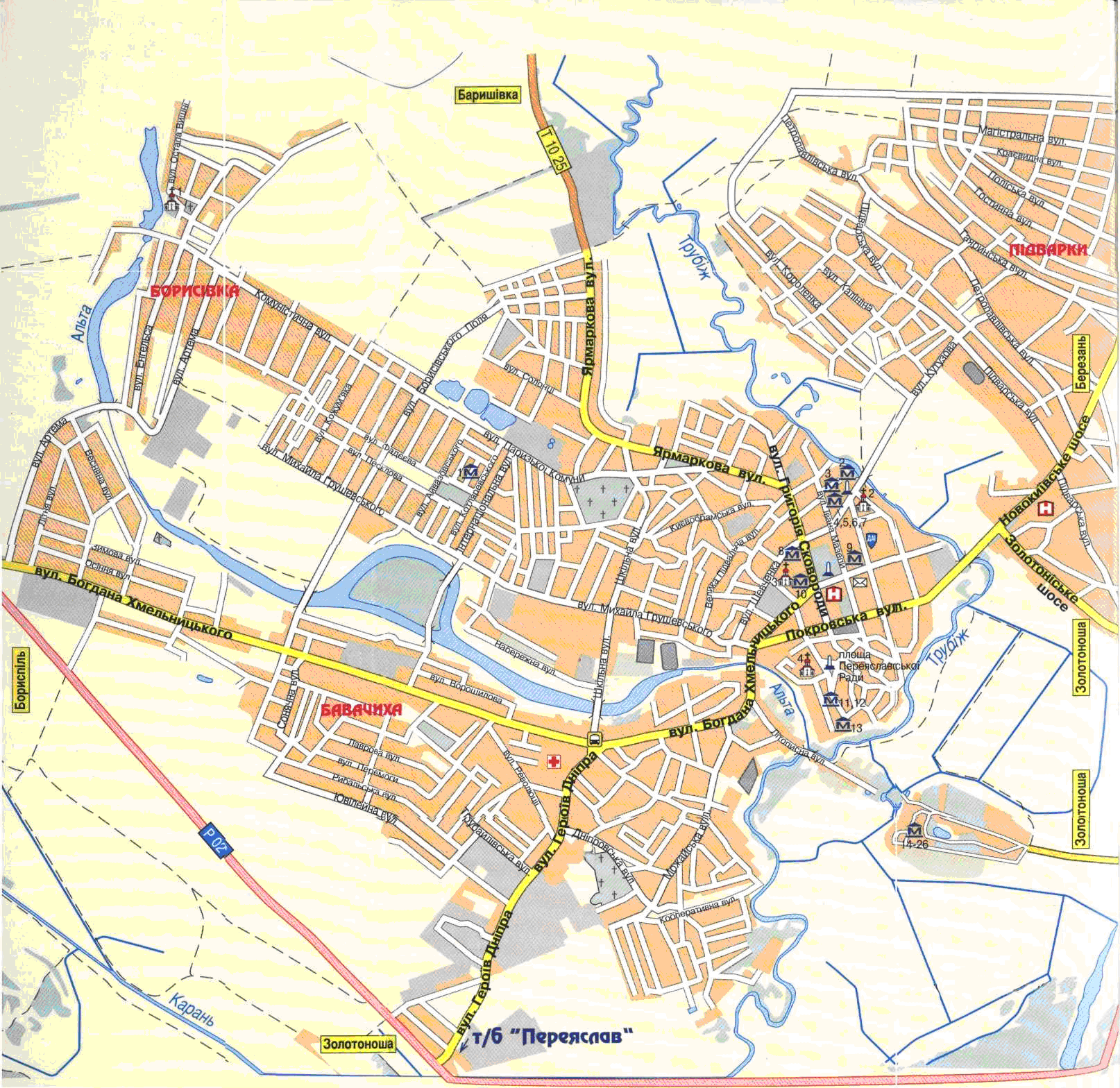 Переяслав-Хмельницький–  особливе місто на карті України. Колиска Київської Русі, де зароджувалась українська державність, де формувалась нація українців. Перші письмові згадки про Переяслав датуються 907 роком.Переяславська земля – одна із найбільших феодальних областей Древньої Русі. Має залишки зарубинецької та трипільської культур. В 1585 році Переяслав одним із перших на Лівобережній Україні одержав Магдебурзьке право.З Переяславом тісно пов’язане життя і діяльність українських гетьманів Богдана Хмельницького та Івана Мазепи. У Переяславському колегіумі читав лекції видатний філософ, поет Григорій Сковорода. Геній України Тарас Шевченко в Переяславі написав  свій “Заповіт”. Тут народились: письменник Шолом-Алейхем, композитор і фольклорист Павло Сениця, видатний архітектор академік Володимир Заболотній.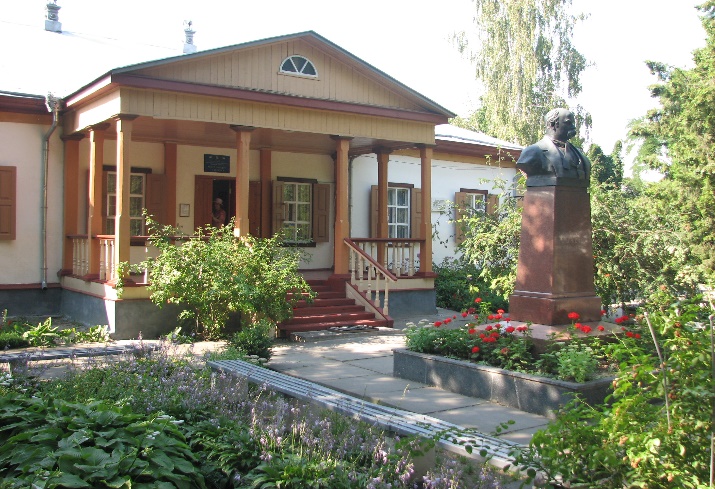 В 1943 році місто Переяслав було перейменовано на Переяслав-Хмельницький. З 1975 року Переяслав-Хмельницький є містом обласного значення.В 1979 році місто нагороджено орденом Дружби народів.У 1999 році Переяслав-Хмельницький третім в Україні зареєстрував статут територіальної громади. У цьому ж році було відроджено давній Герб Переяслава і затверджено Прапор міста.Великим надбанням скарбниці історії та культури України можна вважати Переяслав-Хмельницький Національний історико-етнографічний заповідник “Переяслав”. На його території експонується 381 археологічна, побутова та історична пам’ятка українського народу. 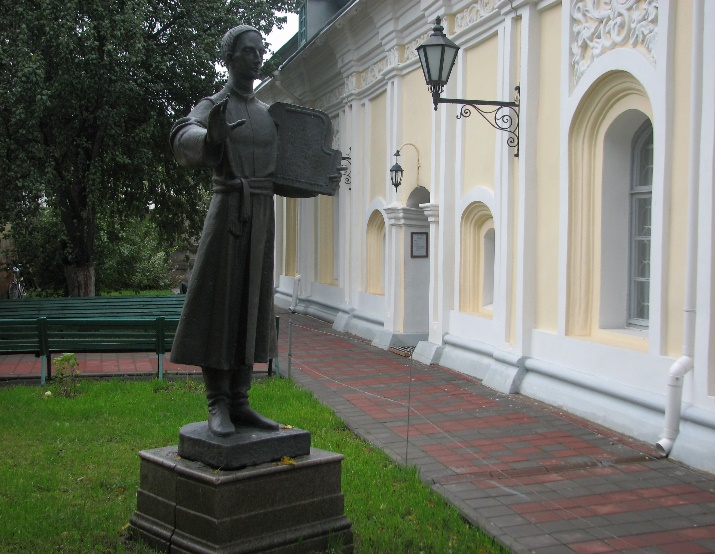 Двадцять чотири  тематичних музеї у своїх  фондах зберігають 383 тисячі пам’яток історії та культури, серед них унікальні колекції світового значення.1.2. Географія і природний потенціалПереяслав-Хмельницький розташованийна південному сході Київської області в зоні лісостепу. Через місто протікають 4 річки: Трубіж, протяжність по місту – ., Альта – .Місто тісно межує з Канівським водосховищем, площа якого51 кв. км, на окраїні міста знаходиться озеро площею 0,52 кв. км.Площа: 31,52 кв. км –  0,11% від території області. Відстані: від м. Переяслава-Хмельницького до м. Києва автошляхом – .Кордони:Захід — Стовп'язька сільська рада.Схід — Циблівська сільська рада.Північ — Стовп'язька сільська рада, Дем'янецька сільська рада.Південь — Циблівська сільська радаЧисельність населення станом на 01.03.2017 – 27,3 тис. чол.Місто характеризується вигідним географічним положенням, наявністю природних ресурсів. Переяслав-Хмельницький – екологічно чистий район, природа якого не зазнала шкоди від наслідків Чорнобильської катастрофи. Чудовий ландшафт, чисті водойми, прекрасні краєвиди, околиці, вкриті лісами, заплави, луки, наявність великої кількості лікарських рослин справляють незабутні враження.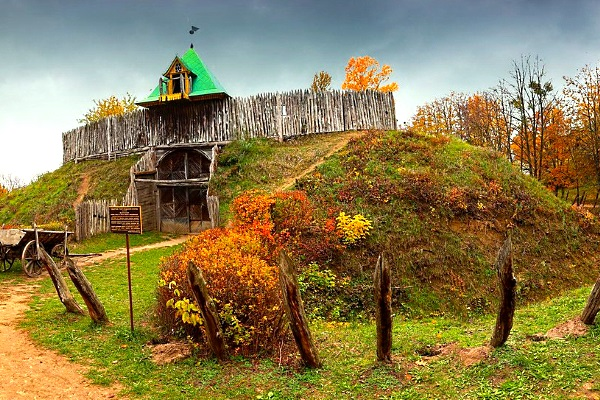 Національний історико-етнографічний заповідник “Переяслав” – унікальний музейний комплекс, у складі якого 24 тематичних музеї, 11 церковних споруд, 16 вітряків, 140 об’єктів історико-культурної спадщини, більше 170 тисяч експонатів музейного значення основного фонду. Унікальні колекції заповідника експонуються на виставках у містах України та за рубежем (Італія, Франція, Нідерланди, США, Канада, Японія). Щороку музеї НІЕЗ „Переяслав” відвідує близько 200 тис. чоловік.Загальна площа заповідника .На території міських земель знаходиться річковий порт. 1.3. Промисловість та мале підприємництвоОсновою розвитку міста є промисловість.У галузевій структурі сучасної економіки міста левова доля обсягів виробництва припадає на машинобудування - 40,6 %, виробництво та розподілення електроенергії, газу та води - 21,5 %, харчова промисловість - 16,7 %, легка промисловість - 14,1 %, оброблення металу - 5,5 %, виробництво будівельних матеріалів - 0,9 %, інші галузі - 0,7 %.1.4. Інвестиційна політика громадиМіська влада м. Переяслав-Хмельницький відіграє дуже активну роль в процесі підтримки організації нового індустріального парку та стимулювання місцевого економічного розвитку. Протягом процесу стратегічного планування місто визначило низку основних причин, чому компаніям варто інвестувати в Переяслав-Хмельницький:•         місто активно сприяє індустріальному розвитку;•         чудове місце розташування та наявна інфраструктура;•         наявні гнучкі індустріальні ділянки;•         кваліфікована і компетентна робоча сила;•         наявні середні школи, університет, спортивні клуби, лікарня та соціально-культурні заклади;•        Переяслав-Хмельницький залучив інвестиції «Костал Груп», німецького виробника автомобілів та промислової електроніки в 2006 р.;•  сприяння веденню переговорів між місцевими бізнесменами та обласною владою.         Для покращення інвестиційного клімату запроваджено моніторинг умов інвестиційної діяльності та стану роботи зі зверненнями інвесторів, забезпечується своєчасний розгляд та реагування на них.Регулярно збирається інформація про фінансово-економічні, соціальні та культурно-освітні можливості міст, на офіційному сайті громади (  http://phm.gov.ua) створено розділ «Інвестиційна діяльність», де розміщено карту інвестиційних пропозицій. З метою вдосконалення цього розділу проводиться робота з  підприємствами та підприємцями для визначення необхідності залучення інвестицій.Періодично проводиться моніторинг умов інвестиційної діяльності та стану роботи зі зверненнями інвесторів, опрацьовуються досягнуті показники для рейтингової оцінки діяльності міста.Забезпечується зв’язок між інвесторами та виробниками, постійно опрацьовуються можливості залучення інвесторів до регіону, обслуговуються процеси інвестування та  розробляються інвестиційні проекти.З метою залучення додаткових інвестицій у економіку громади виконавчий комітет Переяслав-Хмельницької міської ради бере активну участь у конкурсах та програмах усіх рівнів: забезпечена щорічна участь у конкурсному відборі на фінансування проектів за рахунок Державного фонду регіонального розвитку.Громадою проводиться моніторинг і направляються пропозиції по залученню міжнародної технічної допомоги. Перелік діючих у 2018 році програм1.7.	Нормативна базаЗакон України про ратифікацію Рамкової конвенції Організації Об'єднаних Націй про зміну клімату від 29.10.1996 № 435 96-ВР та по Рамкової конвенції Організації Об'єднаних Націй про зміну клімату від 09.05.1992;Закон України про ратифікацію Кіотського протоколу до Рамкової конвенції Організації Об'єднаних Націй про зміну клімату від 04.02.2004 № 1430-IV та Кіотського протоколу до Рамкової конвенції Організації Об'єднаних Націй про зміну клімату від 11.12.1997;Закон України Про стратегію сталого розвитку України до 2020 року від 12.01.2015 № 5/2015Закон України про енергозбереження від 01.07.1994 № 74/94-ВРЗакон України про місцеве самоврядування в Україні від 21.05.1997 № 280/97-ВР;Закон України про альтернативні джерела енергії від 20.02.2003 № 555-IV;Закон України про основні засади (стратегію) національної екологічної політики України на період до 2020 року від 21.12.2010 р № 2818-VI;Постанова Кабінету Міністрів України про затвердження Державної цільової економічної програми енергоефективності і розвитку сфери виробництва енергоносіїв з відновлюваних джерел енергії та альтернативних видів палива на 2010-2016 роки від 01.03.2010 № 243Постанова Кабінету Міністрів України про Комплексну державну програму енергозбереження України від 05.02.1997 № 148;Наказ Кабінету України про затвердження Енергетичної стратегії України до 2030 року від 24.07.2013 р № 1071-р;Постанова Кабінету Міністрів України про визначення Пріоритетних напрямів енергозбереження від 04.07.2006 № 631;Постанова Кабінету України про державну експертизу з енергозбереження від 15.07. 1998 р № 1094;Закон України про ратифікацію Паризької угоди від 14.07.2016 № 1469-VIII запобігання забрудненню повітря, води і ґрунту в результаті діяльності в енергетичному секторі,підвищення енергоефективності та енергозбереження,збільшення кількості і потужності установок поновлюваних джерел енергії тощоЕнергетична стратегія України на період до 2030 року, 2013 р. (відповідно до Плану першочергових заходів Кабінету Міністрів України, вона повинна бути замінена новою Енергетичною стратегією України на період до 2035 року);Національний план дій з енергоефективності на період до 2020 року, 2015 р.;Національний план дій з відновлюваної енергетики на період до 2020 року, 2014 р.1.7.1. План пріоритетних дій Уряду на 2018 рікРозробка та затвердження нової національної енергетичної стратегії до 2035 року;Реформування газового ринку і податкової системи в національній газодобувної промисловості для стимулювання видобутку газу;Підвищення ефективності виробництва електроенергії і тепла за рахунок технологічних удосконалень; мінімізація тепловтрат в мережах теплопостачання. Стимулювання інвестицій в генерацію і постачання тепла;Підвищення енергоефективності (технології, інвестиції, вдосконалення регулювання у відповідності до стандартів ЄС);Впровадження системи планування скорочення промислових викидів відповідно до Національного плану скорочення викидів та вимог Директиви 2010/75/ЄС);Впровадження технологій і заходів, спрямованих на підвищення енергоефективності та енергозбереження в комунальному і промисловому секторах (наприклад, теплосанація будівель і т.д.);Підвищення енергетичної незалежності шляхом будівництва та введення в експлуатацію об'єктів відновлюваних джерел енергії;Стимулювання проектів і заходів, спрямованих на зниження споживання газу.1.7.2. Місцеві ініціативиРішення міської ради "Про приєднання до європейської ініціативи «Угода мерів» від 06 грудня 2016 року.Розпорядження міського голови "Про затвердження Програми заходів до Тижня сталої енергії в місті Переяславі - Хмельницькому" від 10 травня 2017 року.Рішення міської ради "Про приєднання до європейської ініціативи «Мери за Економічне Зростання» від 29 травня 2017 року.Рішення міської ради "Про затвердження Міської програми підвищення енергоефективності та енергозбереження м. Переяслава - Хмельницького Київської області на 2017 - 2020 роки" від 29 червня 2017 року.Рішення міської ради "Про затвердження Концепції запровадження системи енергетичного менеджменту в м. Переясаві - Хмельницькому" від 01 серпня 2017 року.Рішення виконавчого комітету "Про затвердження Меморандуму про співпрацю між виконавчим комітетом Переяслав - Хмельницької міської ради та Фондом "Регіональний центр економічних досліджень та підтримки бізнесу" від 04 вересня 2017 року.Розпорядження міського голови " Про впровадження автоматизованої системи енергомоніторингу "Київщина енергоефективна" у місті Переяславі - Хмельницькому" від 02 жовтня 2017 року.Рішення міської ради "Про затвердження Програми "Впровадження автоматизованої системи енергомоніторингу "Київщина енергоефективна" та системи дієвого енергоменеджменту об'єктами бюджетної сфери в місті Переяслав - Хмельницький" від 30 листопада 2017 року.Розпорядження міського голови "Про здійснення заходів щодо скорочення споживання електричної енергії в бюджетній сфері міста Переяслава-Хмельницького" від 21 грудня 2017 року.Розпорядження першого заступника міського голови "Про створення робочої групи по управлінню проектом "Капітальний ремонт мереж вуличного освітлення міста Переяслава-Хмельницького шляхом технічного переоснащення світильників на основі LED технологій та впровадження загальноміської системи вуличного освітлення" від 06 лютого 2018 року.Рішення міської ради "Про затвердження Меморандуму про взаєморозуміння між Німецьким товариством міжнародного співробітництва (GIZ) ГмбХ та Переяслав - Хмельницькою міською радою" від 22 лютого 2018 року.Рішення виконавчого комітету "Про утворення робочої групи з розробки Плану дій сталого енергетичного розвитку та клімату міста Переяслава - Хмельницького до 2030 року" від 06 квітня 2018 року.Розпорядження міського голови "Про затвердження Програми заходів до Тижня сталої енергії в місті Переяславі - Хмельницькому" від 17 травня 2018 року.РОЗДІЛ 2. ХАРАКТЕРИСТИКА ВИРОБНИЦТВА ТА СПОЖИВАННЯ ЕНЕРГІЇ2.1. Бюджет громади  тис. грн.До бюджету міста Переяслава-Хмельницького за 2017 рік надійшло доходів в сумі 306642,62 тис. грн., з них до загального фонду – 299590,46 тис. грн. та до спеціального фонду – 7052,17 тис. грн., що становить відповідно 102,19 % та 116,57  % до затверджених планових показників обсягів доходів на відповідний період.Загальний фонд міського бюджету  наповнений за рахунок надходжень податків та зборів у сумі 103999,83 тис. грн., а також трансфертів з державного бюджету   в сумі  195590,63 тис. грн.Основним джерелом наповнення загального фонду міського бюджету залишається податок та збір на доходи фізичних осіб, який складає 63,08 %  доходів загального фонду. За звітний період  обсяг вказаного платежу склав 65610,90 тис. грн. та зріс  в порівнянні з відповідним періодом минулого року на +22625,23 тис. грн. (+52,6 % ). Другим за обсягом джерелом наповнення загального фонду є місцеві податки та збори, які складають 25,8 % доходів загального фонду. Загальний обсяг надходжень місцевих податків та зборів становить 26921,09 тис. грн., до складу входять: податок на майно – 10198,71 тис. грн., туристичний збір – 12,04 тис. грн., єдиний податок – 16710,83 тис. грн. Податок на майно включає такі податки: податок на нерухоме майно – 272,01 тис. грн., плата за землю – 9820,45 тис. грн., транспортний податок – 106,25 тис. грн. Надходження по єдиному податку за 2017 рік склали 16710,83тис. грн., + 559,2 тис. грн. та 103,5 % до плану, + 3526,69 тис. грн. та (+ 26,75 %) до факту відповідного періоду минулого року. Ще одним джерелом наповнення доходів загального фонду є акцизний податок, що становить 8,8 % доходів загального фонду міського бюджету. За 2017 рік  до місцевого бюджету м.Переяслав-Хмельницького надійшло 1189,33 тис.грн. – з виробленого на території України пального та 4605,78 тис.грн. – з ввезеного на митну територію України пального. Фактично протягом 2017 року до міського бюджету по КД 14040000 Акцизний податок з реалізації суб`єктами господарювання роздрібної торгівлі підакцизних товарів» надійшло 3418,05 тис. грн., 106,78 % до плану (+217,11 тис. грн). З 2017 року змінено складові акцизного податку, що зараховуються до місцевих бюджетів.Спеціальний фонд міського бюджету  наповнений за рахунок надходжень податків та зборів у сумі 3857,35 тис. грн., питома вага власних надходжень бюджетних установ у загальному обсязі спеціального фонду складає 80,1 % (3089,77 тис. грн.).2.2. Основні показники економічного та соціального розвитку містаОбсяг реалізованої промислової продукції, тис. грн. з 2013 - 2017 рр. в тис. грн.2.4. Середньооблікова кількість штатних працівників та середньомісячна заробітна плата одного штатного працівника за період  2013 – 2017 роки2.5. Земельний фонд громадиСеред об’єктів, що становлять матеріальну основу місцевого самоврядування, важливе місце займають земельні ресурси. Земля є передусім територіальною основою місцевого самоврядування, одним із головних ресурсів, які забезпечують життєдіяльність громади. По-друге, земля як об’єкт права власності громади є джерелом надходжень до місцевого бюджету.Структура земельного фонду:Територія, всього  - 3152 га.у тому числі: сільськогосподарські угіддя  - 572 га.2.6. Найбільші підприємстваМале підприємництвоДані підприємств, що знаходяться на самостійному балансіСпоживчий ринокСтаном на 31.12.2017 у сфері торгівлі, побутового обслуговування, ресторанного господарства налічується: близько 560 об’єктів торгівлі та побутового обслуговування.2.7. Чисельність та зайнятість населення.2.7.1. Демографічна ситуаціяДемографічні процеси є одними з ключових факторів сталого розвитку країни. Важливим чинником в стані демографічного розвитку є нестримне старіння, що призводить до зростання демографічного навантаження на частину населення, яка працює. Демографічна ситуація в м. Переяславі-Хмельницькому характеризується поступовим незначним зменшенням населення.Станом на 01.05.2018 у місті Переяславі-Хмельницькому  постійного населення – 27310 осіб, наявного – 27229 осіб.Середньорічна чисельність наявного населення в період з 2010 – 2017 рокиЗа січень-вересень 2017 року по місту народилось 225 дітей, що менше ніж у відповідному періоді минулого року на 66 осіб.У січні-вересні 2017 року померло 318 чол., що на 7 чол. менше ніж у відповідному періоді  2016 року.  Основними причинами є поступове старіння населення, поширення онкологічних та серцево-судинних хвороб та інше. 2.7.2. Зайнятість населення та ринок праці Вся діяльність служби зайнятості у 2017 році була спрямована на реалізацію чинного законодавства щодо забезпечення соціального захисту, зокрема виконання Програми зайнятості населення на 2013-2017 роки, підвищенням ефективності та якості обслуговування громадян у період пошуку ними роботи. Станом на 01.11.2017 року кількість безробітних становить 385 осіб, у порівнянні з відповідним періодом минулого року зменшилось на 46 осіб  - (431 особа) . Допомогу по безробіттю отримує 321 особа. Середній розмір допомоги становить 2330,4 грн.Середній термін перебування безробітних на обліку  - 154 дні.Для забезпечення тимчасової зайнятості безробітних та надання їм можливості отримати додатковий заробіток міськрайонним центром зайнятості спільно з сільськими радами  організовувались громадські та інші роботи тимчасового характеру. У січні – жовтні 2017 року виявили бажання прийняти участь у таких роботах 466 осіб з числа безробітних громадян, у відповідному періоді  минулого року – 502 особи.Станом на 01.11.2017 р. працевлаштовано 695 осіб. Рівень працевлаштування становить 38,9 %. 2.7.3. Грошові доходи населення Реалізація в місті державної соціальної політики щодо збільшення грошових доходів населення, зокрема, заробітної плати як основної її частини, є одним з найважливіших чинників, які впливають на розвиток виробництва, відтворення робочої сили та розв’язання соціально-економічних проблем.Упродовж останніх років розмір середньомісячної заробітної плати одного штатного працівника щорічно зростав. Позитивна динаміка зростання доходів населення зберігалась і в 2017 році. Середня заробітна плата одного штатного працівника  по місту за січень - вересень 2017 року становила 6152 грн. Її розмір у 1,9 разів перевищував розмір мінімальної заробітної плати. 2.8. Житловий фондЖитловий фонд міста складається з  кількість садибних будинків -7236кількість  багатоквартирних будинків – 183кількість  квартир – 3986   Загальна площа житла в м2 – 852,1 тис. м2На балансі      КП «УК «ВУЖК» -169 будинків     Кооперативів – 1 будинок     ОСББ -13 будинківКількість будинків  - 183      В т.ч. буд: 9 – 10 поверхові - 145 поверхові - 38До 5 поверхів -131Кількість ліфтів -32Підлягають кап. ремонту -12.9. ГазопостачанняГазопостачання здійснює: Переяслав - Хмельницька філія експлуатації газового господарства ПАТ "Київоблгаз" - транспортування, ТВР ТОВ "Київоблгаз Збут" – збут.2.8.1. Газотранспортні системи2.8.2. Споживання природного газу.Фактичне споживання природного газу по групах споживачів в тис м3з 2013 по 2017 роки 2.9. ТеплопостачанняТеплопостачання у місті здійснює КП КОР "Переяслав - Хмельницьктепломережа"Котельні, встановлені котли та їх потужність, протяжність теплових мережОпалювальна площа2.2.1. Споживання теплової енергіїОб’єкти теплопостачання обладнані приладами обліку теплової енергії:Бюджет – 37 об’єктівІнші споживачі – 9 об.ОСББ «Весна» - 1 об.Виробництво теплової енергії на альтернативному виді паливаНа даний час виробництво теплової енергії з використанням альтернативного виду палива застосовується на котельні по вул.Шевченка,  с.Циблі. В 2018 році планується використовувати засоби виробництва теплової енергії на альтернативному паливі на котельнях по вул.І.Мазепи, 33;  вул.Пугачова, 24 та вул.Шевченка, 41м с.Циблі.Теплопостачання об’єктів освіти2.10. ЕлектропостачанняЕлектропостачання у громаді здійснює ПрАТ «Київобленерго», яка має монопольне право на надання відповідних послуг по мережах:ЛЕП-10 кВ: ПЛ-10 кВ – , КЛ-10 кВ – ;ЛЕП-0,4 кВ: ПЛ-0,4 кВ –  та КЛ-0,4 кВ – .На території міста встановлено 3 шт. РП-10 кВ та 93 шт. ТП-10/0,4 кВ, на яких встановлено 113 силових трансформаторів.Для обслуговування мереж по місту та району у Переяслав-Хмельницькому РП є спеціалізована техніка у кількості – 9 шт.Мережі по місту і району обслуговує Переяслав-Хмельницький районний підрозділ, що налічує 49 оперативних, оперативно-виробничих і виробничих працівників.Споживання електроенергії по роках вказано в цілому по Переяслав-Хмельницькому РП за виключенням населення (по місту і району):2.11. Муніципальне освітлення2.11.1. Опис зовнішніх електромереж       Дільниця міськсвітло входить в цех "Благоустрій" КП Переяслав-Хмельницьке ВУКГ з 01.06.2017 На його балансі перебуває 138км 560метрів мереж вуличного освітлення, яке включає в себе 428 стовпів 4230 світильників. Зазначені мережі обслуговують 4 працівники з автовишкою. 2.11.2. Загальне використання електроенергії на муніципальне освітлення   в МВт*год. за період 2013 - 2017 рр. 2.12.  Водопостачання і водовідведення2.12.1. Водопостачання2.12.2. Водовідведення2.13. ТранспортМіський, приміський та міжміський пасажирський транспорт – невід'ємна частина складного комплексу життєзабезпечення населення громади, який працює стабільно та в цілому забезпечує потреби господарства громади та населення у транспортних перевезеннях.Через Переяслав-Хмельницький проходить автомобільний шлях Київ – Дніпропетровськ. За . від міста – залізниця  Київ – Полтава – Харків. За . знаходиться міжнародний аеропорт Бориспіль.На території міських земель знаходиться річковий порт, що належить  ВАТ „Київський річковий порт”. Довжина автомобільних доріг по місту ., в т.ч. із твердим покриттям .Транспортний комплекс і зв’язок2.13.1. Громадський транспортСтаном на 01.01.2018 р. для задоволення потреб населення м. Переяслава-Хмельницького виконуються 8 міських маршрутів загального користування, а саме:- маршрут №1 «Борисівка – Автостанція»;- маршрут №2 «Комуна – школа №4»;- маршрут №3 «Газове господарство  – школа №4»;- маршрут №5 «Автостанція – ТТС – школа №4»;- маршрут №6 «Житловий масив «Лагері» – школа №4» - маршрут №7 «Спаська Левада – школа №4»;- маршрут №9 «Солонці – вул. Петропавлівська  ч/з автостанцію, педуніверситет»;- маршрут №35 «Спортбаза – вул. Потапенка Ярослава».Вищезазначені маршрути сполучають всі мікрорайони міста.Перевезення забезпечуються мікроавтобусами вітчизняних та іноземних марок таких як: ПАЗ, СПВ-17 «РУТА», ЛАЗ та Mercedes.В навчальний період виконується підвезення школярів з мікрорайонів «Борисівка» окремими автобусами до ЗОШ №2, № 3, №7 та з мікрорайону «Карань» до ЗОШ №5.Аналіз стану міських пасажирських перевезень на сьогоднішній день дозволяє стверджувати, що в місті функціонує розгалужена мережа перевезень, яка забезпечує перевезення пасажирів між будь-якими мікрорайонами міста практично без пересадок. Середня відстань до найближчих зупинок автобусів відповідає нормативним показникам і становить 400-600 м у межах багатоповерхової забудови і 600-800 м в районах низької забудови.Для забезпечення належного технічного та естетичного стану об’єктів міського благоустрою, моніторингу комунального  та громадського транспорту, на міських автобусних зупинках впроваджувався мікропроект «Створення сучасних зупиночних комплексів» в рамках Проекту ЄС/ПРООН «Місцевий розвиток орієнтований на громаду – ІІІ». Встановлено 8 терміналів з відеоспостереженням на восьми зупинках громадського транспорту. На автобусах міських маршрутів встановлено 7 GPS-трекерів для можливості відслідковування де знаходяться міські маршрути. Жителі та гості міста можуть отримати інформацію про рух громадського транспорту, його графіки руху. За допомогою терміналів можна зарядити мобільний телефон, скористатися цілодобовою послугою  Wi-Fi, окрім того, на моніторах розміщена соціальна реклама.Перевезено пасажирів в період 2013 – 2016 роки	2.13.2 Приватний транспортДля розрахунку кількості транспортних засобів в м. Переяслав - Хмельницький станом на 2013р., ми використали ту доступну інформацію, яка була в наявності на момент складання та написання Плану.	Враховуючи дані надані муніципалітетом, кількість автотранспорту зафіксованого камерами спостереженнями, та даними Відділення ДАІ з обслуговування міста Переяслав-Хмельницький та Переяслав-Хмельницького району підпорядковане УДАІ ГУМВС України в Київській області,на підставі результатів виконаних досліджень обчислювались середні значення інтенсивності прямування автотранспорту протягом доби в кожній точці виміру. Після цього були проведені розрахунки в середньому за сезон з урахуванням розподілу вантажних автомобілів і автобусів на карбюраторні і дизельні.Середня інтенсивність руху по м. Переяслав - Хмельницький на добу складає 6100 одиниць.2.7. Температурний режим у  Переяслав-Хмельницькому в період опалювального сезону 2017-2018 рр.Температурні показники нижче -7С°Температурні показники нижче -10С°*За даними метеостанції  (WMO ID) 33377 РОЗДІЛ 3. БАЗОВИЙ КАДАСТР ВИКИДІВ3.1 ВСТУПБазовий кадастр викидів (БКВ) визначає обсяг СО2, який викидається у зв’язку із енергоспоживанням на території місцевих органів влади (територія Угоди) у базовому році.Він дозволяє визначити головні антропогенні джерела викидів СО2 та, відповідно, визначити головні заходи, спрямовані на зменшення викидів.Базовий рік служить вихідною точкою для оцінки результатів та наслідків реалізації проекті, що дорівнює різниці між початковим (вихідним) станом і станом після завершення програм ПДСЕР.За базовий рік прийнято модель споживання 2013 року, який являється найбільш репрезентативним по відношенню до поточної економічній ситуації і для якого наявні надійні статистичні данні.Розробка БКВ є надзвичайно важливою. Цей кадастр буде базовим інструментом, який дозволить місцевим органам влади виміряти вплив власних заходів, що спрямовані на боротьбу зі зміною клімату.Базовий кадастр CO2 обов’язково базується на кінцевому енергоспоживанні, включаючи і муніципальне, і немуніципальне енергоспоживання на території місцевих органів влади. Однак, у БКВ можна включати й інші джерела, як і не пов’язані з енергією. 3.2. Вибір коефіцієнтів викидівУ базовому кадастрі викиди оцінюються множенням коефіцієнту викидів на відповідні да і щодо діяльності. Коефіцієнти викидів – це коефіцієнти, які визначають викиди на одиницю діяльності, тонн CO2/МВт·год.Для розрахунку БКВ були обрані стандартні коефіцієнти викидів згідно з методологічного посібника «Як розробити «План дій щодо сталого енергетичного розвитку » в містах Східного Партнерства і Центральної Азії» Частина II - Базовий кадастр викидів ». Коефіцієнти викидів приведені нижче в таблиці.Стандартні коефіцієнти викидів засновані на змісті вуглецю в кожному виді палива, так само до в національних кадастри парникових газів в рамках РКЗК ООН та Кіотського протоколу. У цьому підході найважливішим парниковим газом є CO2, CH4 а викиди і не розраховуються N2O.Виходячи з браку інформації для розрахунку ОЖЦ, нами взятий за робочий коефіцієнт МГЕЗК запропонований Міжурядовою групою експертів з питань змін клімату.При застосуванні МГЕЗК, як стандарту, досить звітувати лише про викиди CO2, оскільки важливість інших парникових газів є незначною.Згідно з МГЕЗК стандартні коефіцієнти викидів базуються на вмісті вуглецю в паливі. Тобто, коефіцієнти викидів, які вказані в даному посібнику, допускають, що весь вуглець, який міститься в паливі, утворює CO2.	З метою визначення викидів СО2 для спожитих енергоресурсів, наведених у таблиці, зроблено перерахунок всіх енергоресурсів у натуральному виразі до однієї одиниці - МВт*год.Для перерахунку спожитих енергоресурсів у натуральних одиницях у МВт∙год використовувалися наступні коефіцієнти:	*За рекомендацією об’єднаної групи експертів REC, вирішено для міст України приймати єдиний коефіцієнт переводу природного газу в МВт*год./ тис.м3 як,  9,45.Стандартні коефіцієнти викидів CO2 (при МГЕЗК 2006 рік) для найтиповіших видів палива3.3. Споживання окремих видів енергетичних матеріалів та продуктівперероблення нафти по Київській області  у 2013 році1Використання енергетичних матеріалів та продуктів перероблення нафти на виробничо-експлуатаційні та комунально-побутові потреби, включаючи обсяги реалізації населенню, а також з урахуванням технологічних втрат, втрат при уванні, розподіленні та зберіганні.2  З урахуванням обсягів роздрібного продажу через автозаправні станції.Коефіцієнти перерахунку 1 т палива в умовне паливо3.4.Співвідношення одиниць виміруРобота i енергія1 Дж = 1 Н•м = 0,102 кгс•м = 0,239 кал = 0,278 •10-6  кВт•год 1 кДж = 102 кгс•м  = 0,239 ккал = 0,278 •10-3  кВт•год1 МДж = 10*6 Дж = 103 кДж = 102 •103 кгс•м = 239 ккал = 0,278 кВт•год 1 ГДж = 10*9 Дж = 106 кДж = 103 МДж = 102•106 кгс•м= 0,239 Гкал = 278 кВт•год1 кВт•год = 3,6 •106 Дж = 3,6•103 кДж = 3,6 МДж = 3,6•10 -3 ГДж1 ккал = 10*3 кал = 4187 Дж = 4,187 кДж1 Мкал = 10*6 кал = 103 ккал = 4,187 •106 Дж = 4,187 •103 кДж = 4,187 МДж1 Гкал = 10*9 кал = 106 ккал = 4,187 •109 Дж = 4,187 •106 кДж = 4,187 ГДжТеплові одиниці1 Дж/кг = 0,239 ккал/кг1 ккал/кг = 4,187 кДж/кг1 ккал/год = 1,163 Вт1 ккал/(м2•год) =  1,163 Вт/м2Паливо у.п. = 0,143 ккал = 0,123 кВт•год**Наказ №63 від 21.07.11р. «Про затвердження Методики розрахунку показника енергоємності валового регіонального продукту» ДЕРЖАВНЕ АГЕНТСТВО З ЕНЕРГОЕФЕКТИВНОСТІ ТА ЕНЕРГОЗБЕРЕЖЕННЯ УКРАЇНИРозрахунок викидів СО2 від використання біопалива/біомасиСталість щодо концентрації CO2 в атмосферіЗгоряння вуглецю, який має біоорганічне походження, наприклад, в деревині, біовідходах або транспортному біопаливі, викликає утворення CO2. Однак,ці викиди не відображаються в кадастрі викидів CO2, якщо можна припустити, що вуглець, який утворюється в процесі згорання, дорівнює поглинанню вуглецю біомасою в процесі її відновлення протягом року. В такому випадку, стандартний коефіцієнт викидів CO2 для біомаси / біопалива дорівнює нулю. Таке припущення часто є важливим для сільськогосподарських культур, які використовуються для виробництва біодизеля і біоетанолу, а також для деревини, якщо управління лісовим господарством здійснюється на основі методу сталого розвитку. Це означає, що в середньому зростання лісу дорівнює або перевищує вирубку. Якщо вирубка лісу відбувається нераціонально, тоді необхідно використовувати коефіцієнт викидів CO2 вище нуля.**http://iet.jrc.ec.europa.eu/energyefficiency/covenant-mayors (посібник для розробки базового кадастру викидів)3.5. Розрахунок викидів СО2 від використання видів палива транспорту за 2013 р.(згідно зі статистичними показниками)3.6. Споживання енергетичних ресурсів у ключових секторах містаДля розрахунку базового кадастру викидів створено базу споживання основних видів енергетичних ресурсів, яка включає найголовніші джерела емісії СО2 від різних видів діяльності у місті Переяслав – Хмельницький за 2013-2017 роки. База даних споживання енергетичних ресурсів включає:- у секторі громадських будівель (міський бюджет) викиди: за рахунок спалення природного газу; використання електроенергії; теплової енергії з централізованої системи теплопостачання в будівлях (закладах, установах) міського бюджету; централізованого водопостачання та водовідведення; а також використання біомаси.- у житловому секторі викиди за рахунок спалення природного газу в багатоквартирних будинках та приватних будинках; використання електроенергії в багатоквартирних будинках та приватних будинках; теплової енергії з централізованої системи теплопостачання в багатоквартирних будинках; централізованого водопостачання та водовідведення;- у транспортному секторі викиди за рахунок споживання бензину, газойлів та скрапленого газу громадським пасажирським транспортом і окремо всім транспортом міста;- у вуличному освітленні викиди за рахунок споживання електроенергії в муніципальному громадському освітленні;- в галузях промисловості поза СТВ включає викиди за рахунок споживання теплової енергії місцевих теплоенерго (теплова енергія на власні потреби і втрати теплової енергії) та електроенергії водопостачальним підприємством (електроенергія на водопостачання та водовідведення для забезпечення власних потреб та втрати при забезпеченні водопостачання).Споживання енергоресурсів за 2013-2017 роках в обраних секторах в натуральних одиницях наведено у таблиці споживання енергоресурсів у 2013 - 2017 роках.Споживання енергоресурсів у м. Переяслав – Хмельницький  у 2013 - 2017 рокахЧастка виду енергії, спожитої в сумарному споживаннікінцевої енергії в базовому 2013 р.3.7. Обґрунтування розрахунків Розрахунки показників викидів СО2 по місту враховували секторальне використання енергоресурсів. Так як до 2013 року енергоутворюючою сировиною в енергобалансі міста Переяслав Хмельницький був природний газ, то використання цієї сировини і є самим фундаментальним в БКВ. Інформація, отримана від муніципалітету міста Переяслав – Хмельницький за період з 2013 по 2017 рр. включно послугувала за основу при написання цього плану.3.8. Обґрунтування вибору базового рокуБазовий рік – це рік у порівнянні з яким будуть порівнювати скороченнявикидів 2030 році. На сьогодні абсолютно неможливо спрогнозувати базову лінію, якщо враховувати енергетичну та економічну кризу 2014 року, оскільки відсутній більш-менш тривалий період часу для здійснення аналізу. Тому для збільшення ефекту від реалізації ПДСЕРК (кліматичного, економічного, соціального, екологічного) більше підходить для застосування інший метод вибору базового рівня викидів СО2, а саме — метод вибору базового року.Базовим роком для здійснення оцінювання поточного рівня викидів СО2 для м. Переяслав – Хмельницький обрано 2013 рік. Використання як базового 2013 року пояснюється наявністю найбільш повної та достовірної інформації за даний період по споживанню усіх видів енергоносіїв та найбільш репрезентативний по відношенню доданої економічної ситуації. З метою визначенняпріоритетних дій та заходів, направлених на зниження викидів СО2, необхідно врахувати місцеві умови та майбутні перспективи розвитку міста Переяслав – Хмльницький. Методика розрахунку базового кадастру викидів (БКВ) передбачає обов`язкове включення до БКВ не менше трьох ключових секторів та максимально можливим включення не ключових секторів. Основними критеріями включення сектору до БКВ є:- важливість для міської громади (соціальна важливість);- розмір витрат з міського бюджету (фінансова складова);- наявність або спланованість проектів у сфері енергозбереження;- регуляторний вплив міської влади на сектор;- можливість контролю над витратами енергії у секторі з боку міськоївлади.В базовому році для вибраних секторів у місті Переяслав – Хмельницький , БКВ в абсолютних показниках становить 121 836,4тСО2.З метою порівняння показників викидів у вибраних секторах проведено розрахунок викидів на душу населення. Для базового 2013 року він становить 4,36 тСО2 на 1 мешканця.3.9. Розподіл викидів СО2 залежно від енергоресурсу у базовому роціАналіз доводить, що внески бюджетної сфери, освітлення міста займають досить стабільні та незмінні позиції в базовому кадастрі викидів. Також необхідно відмітити достатньо високий постійний внесок від населення, що спалює природний газ і використовує електричну енергію. Отримані дані дають можливість правильно розподілити зусилля для реалізації інвестиційних проектів із метою досягнення найбільш ефективного впливу на кадастр викидів і поставленої мети щодо скорочення викидів СО2 у 2030 р. не менш ніж на 30%.3.10. Формування базового кадастру викидівБазовий кадастр викидів у відповідності до правил передбачених методикою Єврокомісії наведено у Додатках:Додаток 1 «ЗАГАЛЬНЕ СПОЖИВАННЯ ЕНЕРГІЇ (МВт*год)»Додаток 2 «БАЗОВИЙ КАДАСТР ВИКИДІВ (тони СО2)»        Основні параметри базового кадастру викидівРОЗДІЛ 4. ПЛАН ДІЙ СТАЛОГО ЕНЕРГЕТИЧНОГО РОЗВИТКУ МІСТА (ПДСЕРК/SEСAP)4.1. Стратегія, цілі та зобов`язання до 2030 рокуПриєднанняміста Переяслав – Хмельницький до європейської ініціативи «Угода Мерів» та добровільне одностороннє зобов`язання скоротити викиди СО2 на підпорядкованій території щонайменше на 30% відносно базового 2013 року визначило основну мету Плану дій зі сталого енергетичного розвитку міста  до 2030 року. Стратегічною ціллю ПДСЕРК м. Переяслава-Хмельницького є забезпечення комфорту проживання мешканців шляхом підвищення якості наданих послуг з одночасним зниженням енерговитрат міської інфраструктури та збільшення частки відновлювальних джерел енергії.Конкретними цілями ПДСЕРК є:- зменшення викидів СО2 до 2030 року у визначених секторах не менше ніж на 30%;- зменшення загального використання енергії на 14,9%;- збільшення частки відновлювальних джерел енергії до4,2%;- підвищення раціональності використання ПЕР тепло- та водопостачальними організаціями;- підвищення свідомості та відповідальності мешканців за раціональне використання ПЕР;- залученням інвестицій у проекти з енергозбереження.Реалізація мети та передбачених Планом дій конкретних цілей здійснюється шляхом впровадження енергозберігаючих заходів та проведення інформаційних кампаній на енергозберігаючу тематику.Даний розділ містить проекти та заходи, які спрямовані на скороченнявикидів СО2 та пов'язані з виробництвом теплової енергії, водозабезпеченням міста, зовнішнім вуличним освітленням, а також із скороченням споживання енергетичних ресурсів в бюджетному та житловому секторах, громадському транспорті, промисловості.4.2. Обмеження і пріоритети ПДСЕРК в місті Переяслав – ХмельницькийРозроблення будь-якого плану базується на аналізі ситуації сьогодення та минулих періодів і визначенні набору наявних обмежень: законодавчих, політичних, фінансових, технічних, екологічних, що впливають на формування системи пріоритетів для вибору найбільш оптимальних методів, заходів, дій для досягнення поставлених цілей за даних умов.Такі законодавчі та регуляторні обмеження враховувалися при формуванні переліку проектів чистої енергії, у результаті реалізації яких досягаються цілі ПДСЕРК, а саме:– вимоги законодавства України, що регулюють містобудівельну діяльність і зобов'язують органи місцевого самоврядування, фізичних та юридичних осіб як суб’єктів містобудування, виконувати вимоги містобудівної документації;– вимоги законодавства України «Про благоустрій населених пунктів»;– вимоги законодавства України щодо визначення умов і порядку переобладнання, перебудови, перепланування будівель, Правил утримання житлових будинків і прибудинкових територій.При формуванні інвестиційної стратегії реалізації ПДСЕРК враховувалися чинні на сьогоднібюджетні обмеження:стаття 18 Бюджетного кодексу України, яка встановлює граничні обсяги державного (місцевого) боргу та державних (місцевих) гарантій:загальний обсяг місцевого боргу, гарантованого територіальною громадою міста (без урахування гарантійних зобов'язань, що виникають за кредитами (позиками) від міжнародних фінансових організацій) станом на кінець бюджетного періоду не може перевищувати 200 % середньорічного індикативного прогнозного обсягу надходжень бюджету розвитку (без урахування обсягу місцевих запозичень і капітальних трансфертів (субвенцій) з інших бюджетів), визначеного прогнозом відповідного місцевого бюджету на наступні за плановим два бюджетні періоди відповідно до частини четвертої статті 21 цього Кодексу;стаття 74 Бюджетного кодексу України, яка встановлює особливості здійснення місцевих запозичень і надання місцевих гарантій:видатки місцевого бюджету на обслуговування місцевого боргу не можуть перевищувати 10 % видатків загального фонду місцевого бюджету протягом будь-якого бюджетного періоду, коли планується обслуговування місцевого боргу;відсутність можливості залишати бюджетні кошти, зекономлені внаслідок упровадження в місті проектів з енергоефективності, в бюджеті міста (згідно з чинним Бюджетним кодексом України).При формуванні інвестиційної стратегії реалізації ПДСЕРК міста (джерела та обсяги фінансування за роками) враховувалися:складна політична ситуація в Україні (політична нестабільність);обмежена можливість фінансування проектів із боку центральних органів влади, а також складна процедура залучення коштів із державного бюджету;обмежена можливість співфінансування з боку мешканців багатоквартирних будинків (крім будинків, де створені ОСББ);неготовність фінансово-кредитних установ співпрацювати з ОСББ і комунальними підприємствами міста.Тим не менш, розробники ПДСЕРК виходили з набору припущень, які створюють умови для досягнення поставлених цілей за певний період планування (2030 р.):політична та економічна ситуація в країні в найближчі роки стабілізується, і країна почне повільний поступальний рух до виходу із кризи;енергоефективність і заміщення природного газу буде пріоритетом для центральних і місцевих органів влади;пріоритети розвитку міста, які відображені в даному документі, будуть незмінними незалежно від змін у керівництві міста;передбачається подальше зростання цін на енергоносії, але при цьому тарифи для всіх категорій споживачів протягом найближчих декількох років досягнуть економічно обумовленого рівня, а до 2026 зрівняються з середньоєвропейськими;передбачається, що місто буде вести активну діяльність із залучення позикових коштів із метою фінансування проектів ПДСЕРК. При цьому активність МФО в Україні буде зростати, а обсяги фінансування — збільшуватися. Це припущення пов'язане як із політичною асоціацією України з Європейським Союзом у цілому, так і з актуалізацією проблеми енергонезалежності України для розвинених країн світу — наших партнерів;передбачається збільшення активності приватних інвесторів у сфері реалізації енергоефективних проектів і проектів із заміщення природного газу альтернативними джерелами енергії на умовах державно-приватного партнерства. Також з’явиться інтерес приватних інвесторів до інфраструктурних проектів в секторі транспорту;усі проекти щодо підвищення енергоефективності житлових будівель пропонується фінансувати тільки на умовах співфінансування з мешканцями цих будинків.Для того, щоб забезпечити активну участь жителів у співфінансуванні проектів підвищення енергетичної ефективності в житловому секторі, необхідно подолати ряд наявних зараз обмежень, пов'язаних із так званим «людським фактором»:– відсутність або недостатня кількість представницьких організацій (ресурсних центрів чистої енергії);– не усвідомлення споживачами своєї ролі в енергоощадливому споживанні ресурсів;– недостатня поінформованість громадськості (про потреби/можливості співфінансування заходів/проектів).Усунення або мінімізація негативного впливу даних факторів передбачається за рахунок розробки та впровадження комплексу «м'яких заходів» — інформаційно-просвітницьких заходів, які фінансуватимуться в рамках окремої цільової програми протягом усього періоду дії ПДСЕРК.Крім того, окремо варто вказати, що міська влада має слабкий вплив на деякі сектори, що обмежує вибір інвестиційних проектів і джерел фінансування.При складанні Каталогу інвестиційних проектів ПДСЕРК, який є невід'ємним додатком до цього документу, враховувалися такі техніко-економічні обмеження, які мають свої особливості для кожного із секторів ПДСЕРК:Сектор теплозабезпечення (теплопостачання та будівлі):– термодинамічна обмеженість величини отримуваного енергозберігаючого ефекту в ході впровадження енергоощадних заходів і проектів;– відсутня економічна доцільність включення в програму підвищення енергетичної ефективності малоповерхових будівель міста;– відсутні можливості досягнення значного ефекту економії енергії та коштів шляхом упровадження окремих заходів з енергозбереження в будівлях міських секторів освіти, охорони здоров´я, а також у житловому секторі.Вуличне освітлення:– необхідність капітального ремонту мереж вуличного освітлення, шляхом технічного переоснащення світильників на основі LED технологій та впровадження загальноміської системи управління освітленням вулиць.Водопостачання та водовідведення:– передбачена повна технологічна модернізація водопостачання і водовідведення, що дасть змогу значно покращити показники енергозбереження.Упровадження альтернативних і відновлювальних джерел енергії:– відсутність необхідного потенціалу відновлювальних джерел енергії. Серед усіх видів АДЕ найбільший потенціал має біомаса, яку можна використовувати для виробництва теплової та електричної енергії, заміщаючи таким чином природний газ і вугілля. На жаль, за наведених вище обставин, у каталозі інвестиційних проектів не представлено жодного проекту із заміщення природного газу біомасою в комунальній енергетиці;– необхідність у дублюючих теплових потужностях при використанні відновлювальних джерел енергії. Це обмежує можливість отримання «зеленого тарифу» для біо-ТЕЦ;– енергія сонця навпаки за останній час збільшила свою інвестиційну привабливість і була включена до ПДСЕРК;–інші види АДЕ з різних причин (обмеженість потенціалу, низькі показники інвестиційної привабливості) не може бути значною мірою застосований у масштабах міста для заміщення традиційних джерел енергії. У каталозі інвестиційних проектів ПДСЕРК вони представлені виключно у вигляді пілотних і демонстраційних проектів.Екологічні обмеження:заміщення природного газу біомасою призводить до збільшення викидів шкідливих речовин, тому, реалізуючи такі проекти, необхідно ретельно опрацьовувати оцінку впливу проекту на навколишнє середовище, передбачати різні системи очищення відхідних газів, що призводить до здорожчання проекту. 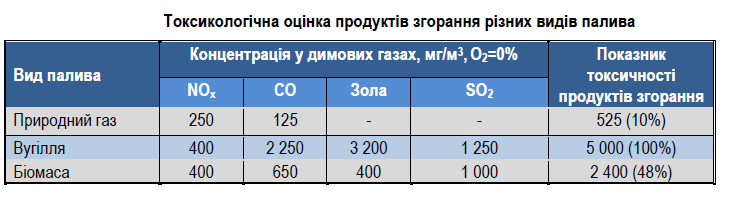 Таким чином, можна виділити пріоритети ПДСЕРК щодо вибору інвестиційних проектів і заходів:1. Проекти у сфері теплопостачання, водопостачання, водовідведення та вуличного освітлення формуються на основі інвестиційних програм підприємств із включенням погоджених із керівництвом підприємств і міста проектів.2. Підвищення енергоефективності в секторі громадських будівель передбачається шляхом поетапного впровадження пакетів енергоефективних заходів з обов'язковою повною термомодернізацією громадських будівель за період дії ПДСЕРК.3. Підвищення енергоефективності в секторі житлових будинків передбачається шляхом поетапного впровадження пакетів енергоефективних заходів з обов'язковою участю мешканців багатоквартирних будинків у співфінансуванні енергоефективних заходів.4. Реалізація інфраструктурних проектів у сфері транспорту, що призводить до зменшення викидів СО2, передбачає широке залучення приватних інвестицій, у т. ч. на умовах державно-приватного партнерства.5. Основними джерелами фінансування в інших секторах визначені бюджет розвитку міста, кошти підприємств, кредити міжнародних фінансових організацій.4.3. Створення дієвої структури енергетичного менеджментуДля виконання ПДСЕРК та всіх стратегічних завдань міста Переяслава-Хмельницького першочерговим завданням є створення дієвої структури енергоменеджменту. Програма створення структури енергоменеджменту включає ряд основних етапів:‒	розробку та впровадження;‒	енергетичний аудит та оцінку ефективності;‒	підготовку та сертифікацію;‒	обстеження, аналіз та діагностику.Всі ці дії є досить витратними та передбачають високий рівень фахівців і значні капіталовкладення в експертний потенціал.В ЄС постійно ведеться робота з підбору організаційних інструментів, що дозволяють гармонійно управляти підвищенням енергоефективності. У поняття гармонійності входить розуміння того факту, що управління суспільними інтересами зовсім не є прерогативою держави або муніципалітетів. В Європі застосовують різні способи здійснення державно-приватного партнерства, головною метою якого є зниження ризиків здійснення суспільно значимих проектів. При цьому, там виходять з того, що муніципальні та державні службовці за визначенням не можуть володіти всім необхідним інструментарієм для вдалого здійснення конкретних проектів, таких, наприклад, як модернізація об’єктів інфраструктури, ремонт будівель, управління нерухомістю. Для реалізації проектів необхідно застосовувати бізнес інструментарій та підтримку громадянського суспільства, яким немає необхідності користуватися державним та муніципальним службовцям.У сфері організації енергозбереження там працюють муніципальні та регіональні енергетичні агенції у формі некомерційних партнерств та акціонерних товариств. Головна ідея створення таких агенцій полягає у віддаленні органів влади від питань управління господарською діяльністю та зниження господарських і політичних ризиків. При цьому, прийняття політичних рішень та політична підтримка залишається прерогативою влади.Стійкість діяльності забезпечується відстороненістю від влади і тим, що, в більшості випадків, влада ставить перед своїм виконавчим апаратом завдання обслуговування тих політичних завдань, які ставляться перед цими консолідованими організаціями. Головним завданням є забезпечення комфортних умов для проживання, енергетичної стійкості, скорочення витрат з мінімальним залученням бюджетних коштів.Питаннями організації роботи з розвитку енергетики та раціоналізації споживання енергії в Переяслав – Хмельницькому повинен займатися не муніципалітет, а енергетична агенція, яка візьме на себе всі витрати на власне забезпечення та на залучення експертного потенціалу.Основними завданнями агенції є:‒	впровадження енергоефективних та енергозберігаючих проектів з метою скорочення витрат місцевого бюджету та зниження рівня викидів шкідливих речовин, зокрема СО2;‒	впровадження дієвої системи енергомоніторингу та енергоменеджменту бюджетних та комунальних установ з метою скорочення витрат місцевого бюджету;‒	впровадження «зелених» проектів з метою збереження навколишнього природного середовища та покращення інфраструктури й екології міста;‒	залучення іноземних та вітчизняних інвестицій для реалізації перерахованих завдань.Основними напрямками діяльності агенції мають стати:1. Консультативний супровід інвестиційних проектів на всіх стадіях:Вибір предмету проекту, формулювання технічного завдання, технічне та економічне опрацювання, складання техніко-комерційної пропозиції, написання бізнес-плану, пошук інвесторів та способів фінансування, узгодження з фінансовими та державними установами, супровід протягом проектування, вибір постачальників та підрядників, супровід протягом імплементації, технічний та фінансовий нагляд.2. Виконання підрядних робіт:Планування, фінансування, будівництво та експлуатація систем, що працюють від сонячної енергії, а також альтернативних систем освітлення.3. Консультування на умовах аутсорсингу:Консультування представників промисловості, торгівлі, а також приватного, муніципального секторів та сектору послуг з усіх аспектів ефективного енергоспоживання.4. Міжнародний обмін ноу-хау:Надання успішних моделей ефективного енергоспоживання та застосування відновлюваної енергії міжнародних ринків.Як показує європейський досвід, ця форма управління енергоефективністю та економікою досить результативна. Також, одним з основних інструментів діяльності агенції повинні стати енергосервісні контракти. Міжнародні фінансові організації вважають, що енергетичний перфоманс-контрактинг – це безпрограшна стратегія з точки зору економіки та клімату. Цей досвід рекомендований до застосування в місті Переяслав – Хмельницький.Інспектор з енергетичного менеджменту виконавчого комітету міської ради повинен провадити функції енергомоніторингу та контролю з боку влади і підтримувати постійний робочий контакт з агенцією, енергоменеджерами та фасіліті-менеджерами муніципальних будівель.Підготовка, зміни й постійний моніторинг ПДСЕРК та інших стратегічних документів, пов’язаних з енергозбереженням, повинні проводитися агенцією на постійній основі, під контролем інспектора, в складі робочої групи.Саме ці кроки дозволять впровадити ефективний інструмент енергоменеджменту в місті Переяслав – Хмельницький та успішно втілити у життя План дій сталого енергетичного розвитку та клімату на виконання Угоди Мерів.4.4. Інформаційно-просвітницькі (м’які заходи).Потенціал енергоефективності (а отже, зменшення викидів СО2) за рахунок зміни поведінкових установок і впровадження мало витратних заходів організаційного характеру мешканцями багатоквартирних будинків, працівниками організацій чи установ може досягати 10% базового рівня споживання енергоресурсів.Крім прямого ефекту з енергозбереження в секторі громадських і житлових будівель, заходи даної цільової програми допоможуть подолати деякі обмеження, які перешкоджають або знижують ефективність реалізації енергоощадних заходів, наприклад, не усвідомлення споживачем своєї ролі в енергоощадливому споживанні ресурсів або відсутність бажання співфінансувати енергоефективні заходи у багатоквартирних будинках.Нижче представлений набір заходів, які пропонується включити до цільової програми з упровадження інформаційно-просвітницьких та організаційних заходів.4.4.1.Упровадження освітніх практичної спрямованості семінарів у загальноосвітніх навчальних закладах, зокрема:• енергозбереження у школі та вдома;• житлово-комунальної грамотності.Упровадження таких семінарів може бути оформлено у вигляді офіційних факультативів, навчальні програми можуть реалізовуватися на конкурсних умовах, де учасники змагаються між собою за критеріями: скільки енергії (теплової та електричної) вони зможуть заощадити; які енергоефективні заходи/проекти зможуть реалізувати у своїх школах / квартирах / будинках; які проектні пропозиції зможуть кваліфіковано скласти для залучення фінансових ресурсів. Кращі пропозиції можутьфінансуватися в рамках цільових програм у сфері громадських або житлових будівель.В Україні вже є позитивний досвід реалізації подібних освітніх проектів у школах, у т. ч. у рамках Проекту USAID «Реформа міського теплозабезпечення в Україні» (2009-2013 рр.), а також у Проекті ДТЕК «Енергоефективні школи», який впроваджувався у низці населених пунктів України.У середньому споживання електричної енергії школами в конкурсному періоді зменшилося на 20,5% порівняно з базовим. Для шкіл м. Переяслава-Хмельницького при впровадженні освітніх практичної спрямованості семінарів у загальноосвітніх навчальних закладах потенціал зменшення споживання електричної енергії на рік становитиме:171,31 МВт·год. (загал.спож.е/енергії школами) х 20,5%. = 35,1 МВт·год. х 0,912 =32 тСО2.Що дасть можливість зменшити загальні викиди СО2 на:32/ 121 836,4 х100 = 0,03%Якщо впровадження подібних факультативних курсів буде супроводжуватись інформаційно-роз'яснювальною роботою (у т.ч., якапроводитиметься школярами), розробники ПДСЕРК упевнені, що економія до 10% електричної енергії, спожитої в бюджетному секторі, абсолютно можлива.Відповідно, у результаті даного комплексу заходів можна зменшити викиди на 187 т/рік (10% споживання електричної енергії в секторі громадських будівель у 2015 році), або зменшення викидів СО2 на 0,12% базового рівня.4.4.2.Проведенняінформаційно-роз'яснювальної роботи з населенням міста, спрямованої на ощадливе споживання енергоресурсів.Захід передбачає роботу з широкими верствами населення міста, спрямовану на пропаганду дбайливого ставлення до енергоресурсів, особистої відповідальності кожного за тепло та комфорт у своїх помешканнях, формування свідомогоекологічно-орієнтованого споживача комунальних послуг.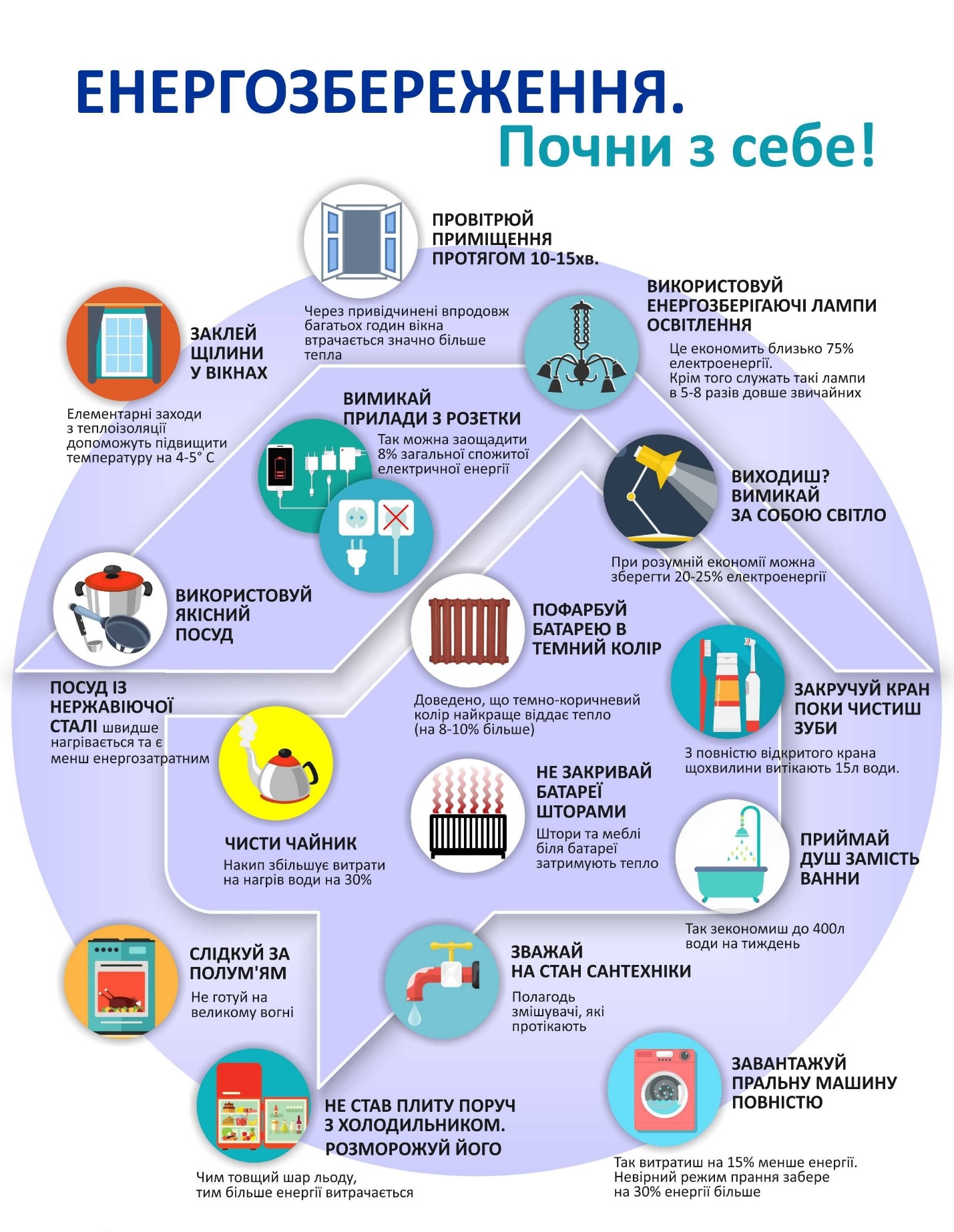 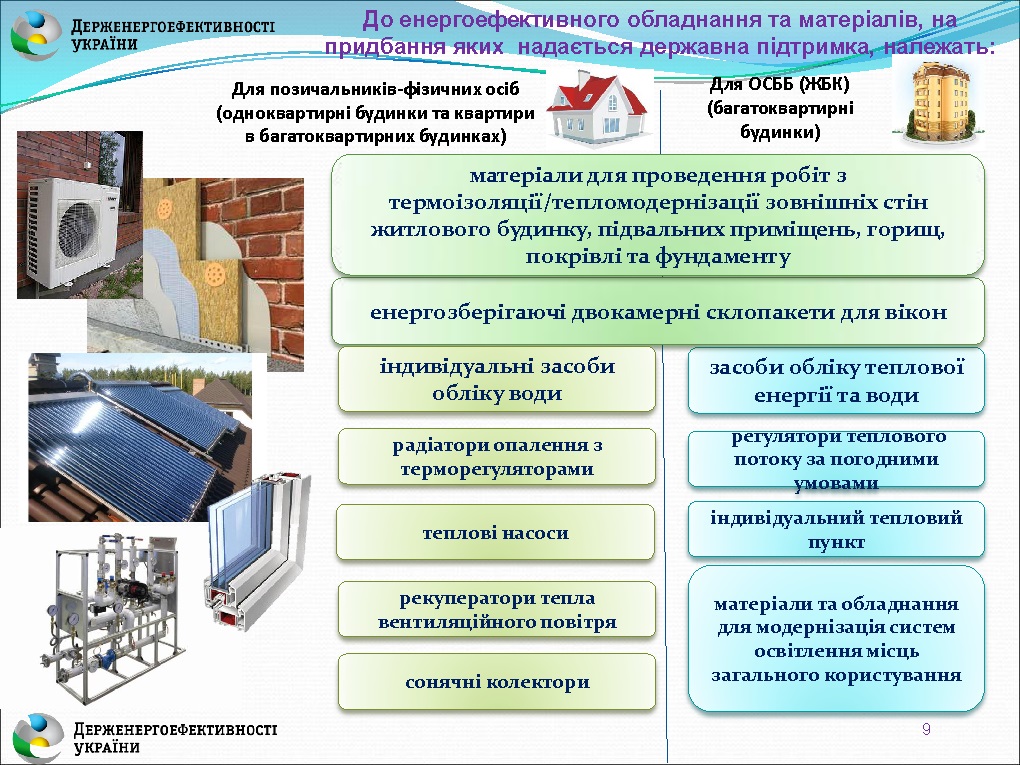 Приклади інформаційно-роз’яснювальних матеріалів Також необхідно розробляти та поширювати інформаційні матеріали, що містять набір конкретних рекомендацій щодо раціонального споживання електроенергії, теплової енергії, води та газу.Наприклад, у рамках Проекту USAID «Муніципальна енергетична реформа в Україні» розроблені роздаткові матеріали (лифлети, брошури) та інформаційні плакати.Позитивна практика поширення порад з енергозбереження на зворотній стороні рахунків за електроенергію ініційована у 2014 р. в Києві спільно із Проектом USAID і ПАТ «Київенерго».Сучасним способом інформування є роз’яснювальні кампанії в соціальних мережах. Вони не потребують витрат на виготовлення друкованої продукції, а розповсюдження матеріалів не обмежується географічними факторами. До такого методу роботи із громадськістю вдалися спеціалісти проекту USAID «Муніципальна енергетична реформа в Україні» Крім того, економію енергії та енергоємних матеріальних ресурсів, а також фінансових коштів жителів на оплату комунальних послуг можна стимулювати за рахунок установлення приладів обліку в квартирах: гарячої, холодної води, газу.Для підвищення ефективності реалізації зазначених заходів і створення постійного майданчика обміну досвідом з енергоефективності, вивчення технологій, матеріалів та методів енергозбереження доцільно укласти угоду з енергетичним агентством для:• забезпечення інформаційно-консультативної підтримки з питань енергоефективності, найкращих енергоощадних практик та новітніх енергоефективних технологій;• міжнародної співпраці в галузі енергоефективності та екології, обміну досвідом між регіонами України;• поширення знань про оптимальні можливості зменшення витрат на енергозабезпечення в середовищі органів державної та місцевої влади, комунальних і державних підприємств, бюджетних установ, які відповідають за виконання заходів міської програми енергозбереження та активного населення;• демонстрації робочих зразків енергоефективного обладнання.Очікувані результати від реалізації даного комплексу інформаційно-освітніх заходів — скорочення в житловому та бюджетному секторах споживання енергетичних ресурсів: природного газу для приготування їжі та індивідуального опалення в секторі житлових будівель (категорія «населення») від споживання природного газу за категорією «населення» у 2013 році. електричної енергії в секторі житлових будівель (категорія «населення») на 5% споживання електричної енергії за категорією «населення» у 2013 році), або скорочення викидів СО2 на 3 300,9 т/рік (1,81% базового рівня).4.4.3. Комплекс адміністративно-організаційних заходів, які стимулюють зменшення викидів СО2.До комплексу включено заходи адміністративного характеру, які стимулюють зменшення викидів СО2 в основних секторах, які увійшли до ПДСЕРК, у т. ч.:• розроблення енергетичних сертифікатів для будівель, які враховуватимуться при проведенні капітальних ремонтів, оптимізації схеми теплопостачання, проведенні інформаційно-роз'яснювальної роботи і т. ін.;• уведення у практику так званих «зелених закупівель», коли при проведенні будь-яких закупівель із бюджету міста, бюджетів комунальних підприємств, бюджетних організацій перевага буде віддаватися разом з іншими критеріями тим організаціям / продукції / обладнанню, які сприятимуть зменшенню викидів СО2;• дотримання вимог щодо енергоефективності при новому будівництві та під час проведення реконструкцій громадських та житлових будівель;• реалізація програми обладнання приладами обліку теплової енергії 100% житлових багатоквартирних будинків;• удосконалення системи енергомоніторингу міста;• стимулювання розвитку ОСББ;• інші заходи адміністративно-організаційного характеру.Очікувані результати від реалізації даного комплексу адміністративно-організаційних заходів — скорочення споживання енергоресурсів мінімум на 7% базового рівня в секторі опалення бюджетних установ, на 2% — у секторі житлових будівель, на 2% — у секторі водопостачання та водовідведення.Загальна економія заходів – 2,29% базового рівня.4.4.4. Проведення заходів щодо підвищення обізнаності та залучення громадськості до вирішення екологічних проблем.Для успішної реалізації Програми дій зі сталого енергетичного розвитку пропонується організація та проведення комплексу заходів з інформування громадськості та залучення різних груп населення до вирішення екологічних завдань м. Переяслав – Хмельницький, зокрема в секторі озеленення і заощадження всіх видів енергоресурсів. До реалізації проекту планується долучити навчальні заклади, комунальні підприємства, відповідні органи місцевого самоврядування, громадські організації.Головна мета проекту — підвищення обізнаності населення міста з питань адаптації до кліматичних змін, досягнення енергетичної незалежності, забезпечення екологічної безпеки, а також залучення окремих громадян, громадських об’єднань до виконання визначених завдань сталого розвитку, обговорення досягнутих результатів, моніторинг, формування подальшого плану дій.Головні заходи та завдання проекту:У секторі озеленення: Залучення громадськості до обговорення планів розвитку зелених насаджень міста, розроблення заходів щодо їхнього збереження, розвитку та відновлення.Проведення загальноміських акцій, спрямованих на збільшення площі зелених насаджень, залучення молоді до висадження зелених насаджень і догляду за ними. Створення нових об’єктів зелених насаджень  за участі громадськості, учнів, студентів, молодіжних організацій та ін. Проведення на базі навчальних закладів інформаційно-просвітницьких заходів, проекту «Я - за чисте  місто», заохочення населення до участі в заходах з озеленення та благоустрою міста. Створення «тематичних» скверів і ділянок на території наявних рекреаційних зон і закріплення за підприємствами та громадськими організаціями догляду за ними та відновлення зелених насаджень. Проведення конкурсів проектів із реконструкції та відновлення парків, скверів, бульварів міста серед молодих дизайнерів, студентів і школярів. Проведення конкурсів і майстер-класів із вирощування декоративних рослин. Залучення громадських організацій, населення, навчальних закладів до обміну досвідом, надання посадкового матеріалу, вирощування декоративних рослин у рекреаційних зонах. Проведення тренінгів для учасників моніторингу стану зелених насаджень, відповідальних за інвентаризацію зелених насаджень, особливо тих, що розташовані у приватному секторі, на території житлової забудови, що не обслуговується спеціалізованим КП. Створення загальноміської мережі громадського моніторингу стану зелених насаджень.Видання та розповсюдження інформаційних і навчальних матеріалів, проведення заходів за участю ЗМІ. Організація проекту глобального відеомоніторингу «Безпечне місто».Тривалість проекту — 5 років.Очікувані результати проекту. Досвід країн Європи та США свідчить, що за умови підтримки та активної участі населення можливо У нашому випадку ми очікуємо збільшення поглинання парникових газів на 0,05%, що становить близько 92,1 тСО2, щорічно. Поступове формування взаємодії міської влади, громадськості та комунальних підприємств призведе до зростання цього показника в перспективі.Очікувані інвестиції за 4 роки — 1,5 млн. грн. Джерела фінансування — міський бюджет, фонд охорони навколишнього середовища, гранти міжнародних екологічних програм.Таким чином, реалізація всіх наведених заходів наддасть змогу поступово скоротити викиди СО2 на 10 099,8 т/рік, або 5,54% від базового показника*Додаток 3 «Скорочення викидів СО2 від упровадження основних заходів ПДСЕРК в м.Переяслав – Хмельницький»4.5. Очікувані результати і рекомендації експертів з реалізації ПДСЕРК: зменшення викидів СО2 порівняно з 2013 базовим рокомМісто Переяслав-Хмельницький, приєднавшись до європейської ініціативи «Угода мерів», визначило для себе амбітні цілі щодо скорочення викидів шкідливих речовин у повітря та зниження енергоспоживання.Розрахунковий показник зниження викидів СО2, у разі виконання інвестиційної стратегії ПДСЕРК у повному обсязі, становитиме в 2030 році 36 506,7 т/рік, або 30% базового 2013 року. Такий ефект досягається, у першу чергу, за рахунок реалізації енергоефективних проектів і заходів за секторами (Скорочення викидів СО2 від упровадження основних заходів ПДСЕРК в м. Переяслав – Хмельницький). Скорочення викидів СО2 відбувається за рахунок економії викопного палива (у першу чергу, природного газу), яке досягається шляхом упровадження енергоефективних проектів і проектів із заміщення природного газу АДЕ.Економія газу становитиме 55 478,7 МВт*год., або 5 870 тис. м3.Ефект досягається за рахунок упровадження енергоефективних проектів підвищення енергоефективності будівель (житлових та громадських) та інформаційно-просвітницьким заходам.Заміщення використання природного газу в житлових будівлях альтернативними видами палива дасть змогу зекономити 21 186,0 МВт*год енергії. А в цілому впровадження енергозберігаючих заходів в приватних помешканнях зекономить майже 41 910,5 МВт*год.Як ми бачимо, істотний вплив на економію природного газу здійснює сектор житлових будівель. Економія досягається шляхом упровадження пакетів енергоефективних заходів за умови співфінансування з боку мешканцівбагатоквартирних будинків (ОСББ) – 5 152,7 МВт*год.Підвищення енергетичної ефективності в секторі громадських будівель з урахуванням зростання тарифів на теплову енергію вже за сьогоднішніх умов є рентабельним.Як видно на графіках ефективності проектів тис. грн./1тСО2 найефективнішими проектами є проекти з впровадження енергоменеджменту, енергомоніторингу і інформаційно рекламні заходи серед населення, з питань утеплення і енергозбереження.Саме ці проекти є сенс в першу чергу фінансувати з бюджету. Досить невеликі капіталовкладення в результаті дають досить значний ефект. Натомість проекти з заміщення природного газу АДЕ, які є довгостроковими і капіталоємними, бажано фінансувати за принципом державно-приватного партнерства, кредитними довгостроковими коштами, або за рахунокгрантів. Складова місцевого бюджету в таких проектах повинна складати 10 – 50%, не більше.  4.6. Джерела фінансування ПДСЕРКФінансова складова ПСЕР є визначальною у процесі реалізації енергоефективних проектів, і саме від неї залежить реалістичність ПСЕРК.Таким чином, з метою забезпечення виконання ПСЕРК у м. Переяслав – Хмельницький розглядаються наступні джерела фінансування заходів щодо ефективного використання паливно-енергетичних ресурсів:1. Власні кошти підприємствВласні кошти підприємств, які здійснюють діяльність у сфері виробництва та транспортування теплової енергії, а також мають енергоємне виробництво.Амортизаційні відрахування і прибуток, переважно є найдешевшими інайбільш надійними та доступними джерелами фінансування короткострокових капітальних інвестицій.2. Державні цільові програми (державний бюджет)3. Міські цільові програми (міський бюджет)4. Донорські грантиЗазвичай грантові кошти на впровадження інфраструктурних інвестиційних проектів надаються містам і підприємствам-учасникам проектів міжнародної технічної допомоги. Оскільки грант є безповоротним цільовим фінансуванням, то виділення грантових коштів для фінансування інвестиційних проектів є вкрай обмеженим і здебільшого спрямованим на фінансування невеликих демонстраційних проектів, та / або на проведення перед проектних досліджень.За рахунок розширення повноважень та підвищення ефективності роботи системи енергоменеджменту, існує досить велика ймовірність залучення грантових коштів у короткостроковому і середньостроковому періоді для фінансування м'яких заходів, демонстраційних та пілотних проектів. Це найбільш бажане джерело в короткостроковому періоді, тому м. Переяслав - Хмельницький необхідно активізувати роботу із залучення максимального обсягу грантових коштів у енергоефективність міста.5. Банківські кредитиНайпоширенішою формою фінансування інвестиційних проектів у житловій сфері та сфері виробництва, транспортування та споживання теплової енергії можуть стати банківські кредити для фінансування, як короткострокових проектів, так і середньострокових проектів, а також кредити міжнародних фінансових інститутів та іноземних державних установ, таких як Світовий банк, МФК, ЄБРР, ЄІБ, КФВ та ін. (для середньострокових і довгострокових інвестиційних проектів).6. Комерційний (товарний) кредитКомерційний кредит – це товарна форма кредиту, який надається продавцями для покупців у вигляді відстрочки платежу за продані товари, надані послуги. У покупця завдяки комерційному кредиту досягається тимчасова економія грошових коштів, скорочується потреба в банківському кредиті. Комерційний кредит, в більшості випадків, має короткостроковий характер. Конкретні терміни і розмір кредиту залежать від виду та вартості товару, фінансового стану контрагентів та кон'юнктури ринку.7. Запозичення (облігації)Для фінансування своїх середньострокових інвестиційних проектів підприємства та місцева влада можуть залучати інвестиційні ресурси на внутрішньому, або зовнішніх фінансових ринках шляхом випуску облігацій.8. Цільові внески співвласників багатоквартирних будинківЦільові внески сплачуються співвласниками багатоквартирних будинків в обсязі, визначеному загальними зборами ОСББ, і спрямовуються, перш за все, на проведення робіт з удосконалення експлуатації внутрішніх будинкових інженерних систем і капітального ремонту будинку. Хоча обсяг коштів, який таким чином можна мобілізувати в короткий час, досить обмежений, є можливість поєднувати це джерело з іншими на умовах співфінансування.9. Фінансовий лізингФінансовий лізинг є одним з найбільш надійних законодавчо регламентованих інструментів залучення фінансування середньострокових інвестиційних проектів у сфері виробництва, транспортування та постачання теплової енергії.10. Залучення приватного капіталуЗалучення приватного капіталу до фінансування довгострокових інвестиційних проектів може здійснюватися таким чином:- фінансування залучає компанія-підрядник (виконавець ремонтних робіт), надаючи відстрочку оплати виконаних робіт;- фінансування залучає компанія (ЕСКО), яка проводить роботи з термомодернізації будівлі, а далі надає комунальні послуги в будинку, або в бюджетному закладі відповідно до довгострокового договору.В м. Переяслав – Хмельницький ключовим та гарантованим джерелом фінансування заходів енергозбереження протягом останніх років був державний та місцевий бюджети. На даний час, беручи до уваги складне економічне становище в державі та труднощі з наповненням дохідної частини бюджету, акцент на джерела фінансування енергоефектиних проектів повинен бути суттєво зміщений на користь кредитних та грантових ресурсів та приватних інвестицій.Очевидним є те, що обсягу коштів, які виділялись з міського бюджету (зокрема з бюджету розвитку), або ж які знаходяться на розгляді від міжнародних фінансових інституцій, є недостатньо, особливо для впровадження проектів глибокої термомодернізації будівель. Кошти міського бюджету повинні скеровуватись здебільшого на забезпечення необхідної долі співфінансування енергоефективних проектів. Можливими варіантами співпраці для реалізації майбутніх енергоефективних проектів вбачаються наступні міжнародні фінансові інституції:NEFCO (Північна екологічна фінансова корпорація (НЕФКО)), UNDP (Програма розвитку ООН в Україні), IFC(Міжнародна фінансова корпорація), EBRD (Європейський банк реконструкції та розвитку), E5P - Eastern Europe Energy Efficiency and Environmental Partnership (Східна Європа «Енергоефективність» та Екологічне партнерство), WB (Світовий банк) та інші.У бюджетному секторі основним джерелом фінансування розглядаються кредитні та грантові кошти із забезпеченням співфінансування зі сторони міського бюджету міста. Для житлових будівель – у структуру джерел фінансування додатково повинно бути внесено кошти мешканців (близько 30-50% співфінансування залежно від комплексності виконання енергоефективних заходів), крім того є можливість залучення банківських кредитів для впровадження енергоефективних заходів, які починають надавати українські банки. Для інших секторів– визначальним джерелом фінансування, окрім кредитних та грантових коштів є власні кошти підприємств-постачальників енергетичних ресурсів, інших установ і організацій.Плановий обсяг коштів, які необхідно скерувати на реалізацію енергоефективних проектів у обраних секторах ПДСЕРК становить 141 750,3 тис. грн.Загальне фінансування з бюджету розвитку міста 21 262,5 тис.грн.РОЗДІЛ 6. МОНІТОРИНГ ТА ЗВІТНІСТЬ6.1. Моніторинг ПДСЕРКРегулярний моніторинг ПДСЕРК з використанням відповідних індикаторівдозволяє оцінити імовірність досягнення запланованих цілей і, при необхідності вжити корегувальних заходів. У відповідності з «Керівництвом з питань звітності щодо виконання Плану дій сталого енергетичного розвитку та проведення моніторингу» передбачено наступні етапи моніторингу: звіт про діяльність та повний звіт. Звіт про діяльність подається що два роки після прийняття ПДСЕРК та скерований на Загальну стратегію ПДСЕРК та на виконання запланованих заходів, передбачених ПДСЕРК. Зокрема, моніторинг Загальної стратегії передбачає будь-які зміни в загальній стратегії та подає оновлені дані щодо перерозподілу співробітників та фінансових ресурсів. Моніторинг запланованих заходів описує стан їх реалізації, проблеми, котрі при цьому виникали та відповідно їх вплив на досягнення цілей ПДСЕРК. Повний звіт, що подається через чотири роки з дати прийняття ПДСЕРК передбачає, окрім вище зазначених дій, підготовку Моніторингового кадастру викидів.З метою досягнення вищезазначених цілей необхідно налагодити систему постійного моніторингу споживання паливно-енергетичних ресурсів. Дане завдання покладається на енергоменеджера міста (інспектора з питань енергоменеджменту). Система моніторингу споживання ПЕР відповідає завдання визначеним в Угоді Мерів, а також є елементом системи енергоменеджменту. Зокрема, моніторинг споживання ПЕР у секторі транспорту здійснюється щорічно, споживання ПЕР у бюджетній сфері, громадському освітленні та на комунальних підприємств здійснюється щомісячно. З метою контролю енергоспоживання на об`єктах, що підпорядковані міській раді, встановлюються річні ліміти на споживання всіх видів енергоресурсів. В тому числі, для установ, котрі фінансуються з міського бюджету, встановлені щомісячні ліміти споживання енергоресурсів. Загалом запровадження системи енергомоніторингу використання ПЕР разом з системою енергоменеджменту дозволить:- визначати результативність енергоефективних заходів;- проводити ефективний аналіз даних енергоспоживання та розробки відповідних заходів;- вдосконалити систему зв`язків та інформаційного обміну з хауз майстрами комунальних підприємств міста задля досягнення узгодженої енергетичної політики у місті;-сформувати єдиний міський реєстр проектів, пов`язаних з енергоефективністю, проводити постійний моніторинг їх виконання;- здійснювати моніторинг витрат на закупівлю ПЕР з міського бюджету;- проведення інформаційно-просвітницької діяльності, спрямованої на зміну свідомості населення щодо споживання ПЕР, а також роз`яснювальної роботи щодо ефективності тих чи інших заходів, спрямованих на зменшення використання енергетичних ресурсів;-впровадити систему щорічного моніторингу СО2.6.2. Звіт про впровадження ПДСЕРК до Об'єднаного дослідницького центру ЄврокомісіїМісто Переяслав – Хмельницький, як учасник Угоди мерів, за її правилами зобов’язане кожні 2 роки після подання ПДСЕРК подавати Звіт про впровадження плану Об'єднаному дослідницькому центру Єврокомісії. Звіт подається з метою перевірки відповідності проміжних результатів передбаченим цілям зменшення викидів CO2. Окрім того, кожні чотири роки після подання ПДСЕРК подається звіт про проведені заходи разом із  моніторингом Базового кадастру викидів.Місцева уповноважена особа, що відповідає за моніторинг виконання заходів ПДСЕРК і формування звіту згідно з вимогами Єврокомісії, це інспектор з питань енергоменеджменту міської ради. Вони повинні систематично збирати інформацію про реалізацію запланованих у ПДСЕРК заходів, включаючи аналіз ситуації, що склалася і, якщо необхідно, проводити відповідні коригувальні заходи.Для подання такого звіту буде заповнено шаблон із моніторингу ПДСЕРК   у профілі підписанта м. Переяслав – Хмельницькийна офіційному сайті Угоди мерів http://www.uhodameriv.eu.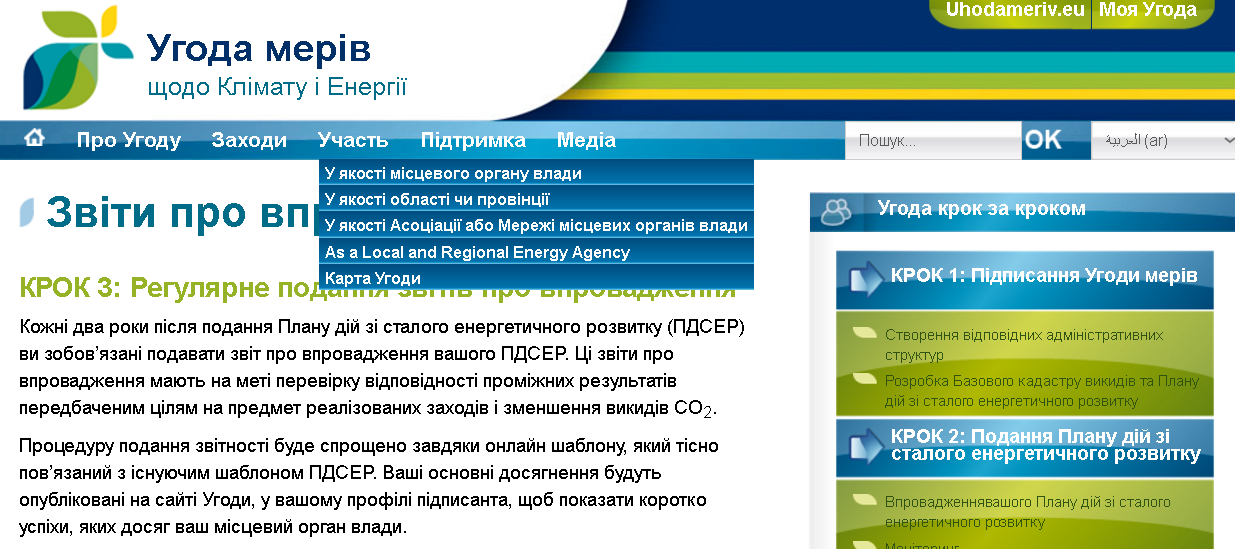 ВИСНОВОКПлан дій сталого енергетичного розвитку м.Переяслав – Хмельницький є стратегічним документом, який спрямований на підвищення енергоефективності у бюджетних закладахта установах, житлових будівлях, громадському транспорті, муніципальному громадському освітленні та у комунальних підприємствах міста.За результатами розробки ПДСЕРК проведений аналіз та оцінка поточногостану у сферах виробництва та споживання ПЕР у місті. Проаналізована динаміка споживання енергетичних ресурсів за 5 років (з 2013 - 2017 рр.) у розрізі основних секторів (муніципальні будівлі, обладнання/об'єкти, житлові будинки, муніципальне громадське освітлення, транспорт, промисловість. Нажаль, показники,які вдалося зібрати, мають диференційований характер по причині особистого підходу енергопостачальників у власному обліку ресурсів.На основі отриманих даних побудований кадастр викидів СО2 з обранням 2013 року, як базового, відносно до якого у 2030 році планується досягнути зменшення викидів СО2 на 36 506,7 т/рік, або на 30%. Крім того, планується на 106 231МВт*год./рік зменшити споживання всіх основних видів енергетичних ресурсів та довести використання ВДЕ до 26 582,3 МВт*год./рік, що відповідно до плану повинно скласти 4,2% від загального споживання енергії.Проведена оцінка готовності організаційно-управлінської структури Переяслав – Хмельницької міської ради до впровадження та моніторингу стану виконання ПДСЕРК, ефективності роботи системи енергетичного менеджменту у місті.Надані пропозиції щодо удосконалення системи енергетичного менеджменту у м. Переяслав – Хмельницький, залученні до енергоменеджменту представників громадянського суспільства і професійних експертів. Враховуючи специфіку організаційної структури, найбільш ефективним бачиться пряма спільна взаємодія влади (інспектор з питань енергоменеджменту) і громади (Громадська Рада), з поділом зобов’язань і сегментів відповідальності за ефективне впровадження на довгострокову перспективу планів подібного характеру.У контексті запропонованих заходів та фінансових ресурсів необхідних на їх реалізацію розглянуто можливості міського бюджету м. Переяслав – Хмельницький щодо фінансування (співфінансування) заходів, спрямованих на скорочення викидів СО2. Визначено, що основними джерелами фінансування енергоефективних проектів необхідно розглядати кредитні, грантові кошти та інші, не заборонені чинним законодавством джерела фінансування, кошти міського бюджету, здебільшого, краще використовувати для фінансування м’яких заходіві співфінансування заходів з енергозбереження.Перелік заходів, реалізація яких запропонована для скорочення викидів парникових газів та їх вартість, можуть на протязі виконання ПДСЕРК переглядатися та актуалізовуватись у зв’язку з появою нових технологій, потреб, зміною ринкової кон’юнктури, прийнятих управлінських рішень тощо.Секретар міської ради                                                                     ___________1Комплексна програма «Молодь Переяславщини» на 2016-2020 роки, затверджена рішенням міської ради від 22.12.2015 р. №05-04-VІІ2Програма відпочинку та оздоровлення дітей міста Переяслава-Хмельницького на 2018-2020 роки, затверджена рішенням міської ради від 30.11.2017 № 12-45-VII3Програма розвитку системи освіти міста Переяслава-Хмельницького на 2016-2018 роки», затверджена рішенням міської ради від від 17.12.2015 р. № 09-03-VІІ4Комплексна програма «Турбота» на 2016-2020 роки, затверджена рішенням сесії міської ради 17.12.2015 року №07-03-VII»5Комплексна програма розвитку культури міста Переяслава-Хмельницького на 2016-2020 роки, затверджена рішенням міської ради від 24.12.2015  № 08-04-VІІ6Програма розвитку малого і середнього підприємництва в м. Переяславі-Хмельницькому на 2017-2018 роки7Міська програма по реалізації загальнодержавної програми «Питна вода України» на 2009-2020 роки,  затверджена рішенням міської ради від 27.08.2009 №03-32-ІУ8Програма розробки містобудівної документації в м.Переяславі-Хмельницькому на 2017-2019 роки, затверджена рішенням міської ради  від 04.09.2017 №12-42-УІІ9Програма розвитку фізичної культури та спорту в місті Переяславі-Хмельницькому на 2017-2021 роки, затверджена рішенням   міської ради від 03.11.2016 № 05-22-VІІ10Програма організації та проведення оплачуваних  громадських робіт по місту Переяславу-Хмельницькому на 2018рік, затверджена рішенням міської ради від 30 листопада 2017 № 16-45-VII11Програма "Впровадження автоматизованої системи енергомоніторингу "Київщина енергоефективна" та системи дієвого енергоменеджменту об’єктами бюджетної сфери  в місті Переяслав-Хмельницький", затверджена рішенням міської ради від 30.11.2017 № 104-45-VII12Програма підтримки сім’ї та забезпечення прав дитини «Назустріч дітям та сім’ї» у м. Переяславі-Хмельницькому на 2018-2020 роки, затверджена рішенням міської ради від 30.11.2017 № 11-45-VII                                                                              13Програма захисту населення і територій від надзвичайних ситуацій техногенного та природного характеру в місті Переяславі-Хмельницькому на 2018-2021 роки, затвердженої рішенням міської ради від 30 листопада 2017 № 105-45-VII14заходи  Комплексної програми міського центру соціальних служб для сім’ї, дітей та молоді «Надія і добро» на 2018-2022 роки, затвердженої рішенням міської ради від 30.11.2017  № 13-45-VII15Програма фінансування видатків із місцевого бюджету на компенсаційні виплати за пільговий проїзд окремих категорій громадян на автобусних маршрутах міста Переяслава-Хмельницького, за надані пільги з послуг зв’язку, інших передбачених законодавством пільг в місті Переяслав-Хмельницькому на 2018 рік, затверджена рішенням міської ради від  30.12.2018 №14-45-VII 16Програма підтримки та розвитку у 2018 році телерадіокомпанії «Альта», затверджена рішенням міської ради від 30.11.2017 № 15-45-VII17Програма підтримки заходів організації підготовки громадян до військової служби, прийому до призовної дільниці призову на строкову службу, призову військовозобов’язаних під час ммобілізації, прийняття на військову службу за контрактом на 2017-2018 роки, затверджена рішенням міської ради від 23.05.2017 №05-35/2-VII18Програма поліпшення стану безпеки, гігієни праці та виробничого середовища міста Переяслава-Хмельницького на 2017-2021 роки , затверджена рішенням міської ради від 29.11.2017 № 46-25/2-VIІ19Міська цільової програми «Громадський бюджет у місті Переяславі-Хмельницькому на 2017-2021 роки», затверджена рішенням від 04.09.2017 № 14-42/2-VII20Програма поводження з тваринами та регулювання чисельності безпритульних тварин в місті Переяславі-Хмельницькому на 2018-2020 роки, затверджена рішенням міської ради від 28.09.2017№ 04-43-VII 21Програма благоустрою м. Переяслава-Хмельницького на 2018 рік, затверджена рішенням міської ради від 21.12.2017 № 03-46-VII23Програма відзначення державних, обласних, міських та професійних свят, ювілейних дат, заохочення за заслуги перед містом Переяславом-Хмельницьким, здійснення представницьких та інших заходів на 2018-2020 роки,  затверджена рішенням міської ради від 21.12.2017 №10-46-VII 25Програми охорони навколишнього природного середовища, раціонального використання природних ресурсів, забезпечення екологічної безпеки життєдіяльності людини в місті Переяславі-Хмельницькому на 2018-2019 роки, 22.02.2018 № 71-48-VIIВидатки, тис грн.РокиВидатки всього, в т.ч. зарахунок субвенцій з державного бюджетув тому числів тому числіРокиВидатки всього, в т.ч. зарахунок субвенцій з державного бюджетузагальний фондспеціальний фонд2015145856,9130418,715438,22016210193,2190144,820048,42017303918,1279282,524635,6Надходження201520162017Загальний фонд:Податкові надходження  49224,1972848,18101810,4Неподаткові надходження  979,421513,672188,43Доходи від операцій з капіталом  10,706,301загальний фонд всього50214,3174368,14103999,83Спеціальний фонд:Податкові надходження  -11,7724,8330,58Неподаткові надходження  2470,274205,733535,96Доходи від операцій з капіталом  161,741,909,04цільові фонди161,47181,74281,77Спеціальний фонд всього2781,714414,203857,35Всього52996,0278782,35107857,1820132014201520162017178824,5262224,2449615,2589678,9893065,320132014201520162017Середньооблікова кількість штатних працівників (тис.осіб)5,95,85,66,46,2Середньомісячна заробітна плата одного штатного працівника (грн.)27603028361841936848Сільськогосподарського призначення 572,0 гаЖитлової та громадської забудови2043,7гаРекреаційного призначення 51,1гаІсторико – культурного призначення Лісового фонду Водного фонду№  Найменування підприємстваСпеціалізація1ТОВ Завод металовиробів «Вертикаль»Виробництво продукції спеціального призначення з техніки безпеки:- засоби захисту від падіння з висоти;- монтерські лази та робоче взуття;- текстильні вантажні стропи;- засоби захисту рук, очей та обличчя;- робоче взуття;- рюкзаки та сумки для інструменту та обладнання.2Корпорація «Елтекс»Виробництво швейних жіночих виробів:- пальто та напівпальто, куртки;- костюми брючні та юбочні;- спідниці; жакети та блузочні жакети3ДП «Фабрика ім. Богдана Хмельницького» ВАТ «Укрхудожпром»Виробництво різноманітних виробів машинної та ручної вишивки, художнього ткацтва. Це – вишиті жіночі, чоловічі та дитячі сорочки і блузи, різноманітні рушники, скатертини, серветки, постільна білизна, знамениті плахові вироби4ТОВ «Костал Україна»Виробництво автомобільних електричних систем (перемикачі склопідйомників, перемикачі положення сидіння, перемикачі центральної консолі та ін. до автомобілів BMW, Skoda, Renault, Audi, Ford)5ТОВ "Переяслав- Молпродукт"Сучасне підприємство з переробки молока6ТОВ "МИЗА"Виробництво хлібобулочних виробів7ТОВ "НУС"Пошиття верхнього одягу8«Переяслав-Хмельницький цегельний завод»Виробництво цегли, черепиці та інших будівельних виробів з випаленої глиниКількість малих підприємств404один.Кількість середніх підприємств1один.Середньооблікова чисельність працюючих на малих підприємствах1968чол.Середньооблікова чисельність працюючих на середніх підприємствах887чол.Кількість зареєстрованих підприємців, фізичних осіб1483один.Галузева структура промисловості по видах економічної діяльності (по даних обсягів реалізованої продукції в діючих цінах)Питомавага, %Промисловість 100,0Добувна промисловість-у тому числі:-видобування енергетичних матеріалів-видобування неенергетичних матеріалів-Обробна промисловість16,7з неї харчова промисловість та перероблення сільськогосподарських продуктів16,7Легка промисловість:14,1у тому числі:текстильна промисловість та пошиття одягу14,1виробництво шкіри та шкіряного взуття-виробництво деревини та виготовлення виробів з неї-целюлозно-паперова, поліграфічна промисловість та видавнича справа-Хімічна та нафтохімічна промисловість:-у тому числі:-хімічне виробництво-виробництво гумових та пластмасових виробів-Виробництво інших неметалевих мінеральних виробів (будматеріалів та скловиробів)0,9Металургія та оброблення металу5,5Машинобудування, ремонт та монтаж машин і устаткування40,6у тому числі:виробництво машин і устаткування-виробництво електричного та електронного устаткування40,6виробництво транспортного устаткування-виробництво та розподілення електроенергії, газу та води21,5Інші галузі0,7Кількість Об’єктів торгівлі, з них:більше 500продовольчих133не продовольчих255побутового обслуговування128Підприємств ресторанного господарства46Зареєстрованих ринків3Назва об’єктаОдиниці виміруКількістьГРПшт.12ШРПшт.20Газопроводи середнього тискукм63,314Газопроводи низького тискукм120,104Споживання природного газу2013 р.2014 р.2015 р.2016 р.2017 р.По місту разом22627,625495,717704,417681,917558,9В т.ч. населення20803,123842,116412,816324,416218,1В т. ч. підприємства9361049,7966,3961,3960Організації держбюджета154,1131,2116,8161,8154,5Організації місцевого бюджета734,4472,7208,5234,4226,3Адреса котельніГазове паливоГазове паливоГазове паливоГазове паливоТверде паливоТверде паливоТверде паливоТверде паливоРазом потуж.Протяжність т/мереж в 2-х тр вим.(м)Адреса котельніТип котлівк-ть котлівПотужність котлаВсього потужністьТип котлівкількість котлівПотужність котлаВсього потужністьРазом потуж.Протяжність т/мереж в 2-х тр вим.(м)Літописна, 17КВГ-7,56-15026,513КВГ-7,56-15016,56,519,56084І.Мазепи, 33Е-16-14ГМ (ДЕ16-14ГМ) ДЕВ-10-11521020НІІСТу-530,531,5921,596719Пугачова, 24КВ-ГМ-11;63-150 (КВ-ГМ-10-150)310300305350Київська, 8НІІСТу-530,631,89НІІСТу-510,530,532,421037Підварська, 30КСВа-0,63 "ВК-34"50,542,702,7869Б. Хмель-ницького,182бНІІСТу-510,630,6300,7125141Б. Хмель-ницького,182бКолві "Євротерм" КТН1100СЕ (Т)10,0830,0825Г. Дніпра,31КВ-04Гн/ЛЖ20,3440,68800,6881157Новокиїв-ське шосе, 1аНІІСТу-520,631,26НІІСТу-520,531,062,321128Шевченка, 41м, с. ЦибліНІІСТу-530,631,89НІІСТу-520,631,263,152500ВСЬОГО2472,141910,94083,08124985Адреса котельні1 група (населення)1 група (населення)2 група (бюджет)2 група (бюджет)3 група (госпрозрах.)3 група (госпрозрах.)ЗагаломЗагаломАдреса котельніплощав т.ч. ліч.площав т.ч. ліч.площав т.ч. ліч.площа  кв. мв т.ч. ліч.  кв. мЛітописна,1766496,23795,612032,111429,5667,2436,379195,515661,4І.Мазепи,3322942,8027915,920191,77523,86254,058382,526445,7Пугачова,2462723,9015685,915245,0378,9167,578788,715412,5Підварська,3012697,29781,811640,711640,700,024337,921422,5Київська,818740,3000,0320,90,019061,20Б. Хмельни-цького,182680,30038,60,0718,90Г.Дніпра,313791,4010701070,00,000,04861,41070Новокиївське шосе,1а3036,705040,45040,400,08077,15040,4с.Циблі9824,81993,092967988,0820,019202,89981ВСЬОГО200933,615570,48268172605,39011,46857,829262695033,5Категорія споживача2013 рік (Гкал)2014 рік (Гкал)2015 рік (Гкал)2016 рік(Гкал)2017  рік (Гкал)1 гр. населення 25096,421403,420160,722662,820591,12 гр. Бюджет8865,97432,67289,88406,67616,93 гр.  Інші(в т.ч. Циблі)921777,8711,3877766,8ВСЬОГО34883,329613,828161,831946,428974,8Назва закладуОб'ємПлощаОпалюв. площаОпалюв. об'ємК-ть людейК-ть поверх.Будинок вчителя м. Переяслав-Хмельницький3984974,4974,43984,08542Дошкільний навчальний заклад №10 м. Переяслав-Хмельницький104452347,12347,110445,04842Дошкільний навчальний заклад №6 м. Переяслав-Хмельницький300,0300,0850,0981Дошкільний навчальний заклад №7 м. Переяслав-Хмельницький71901679,31679,37190,03922Дошкільний навчальний заклад №8 м. Переяслав-Хмельницький46501070,01070,04650,02052Дошкільний навчальний заклад №9 м. Переяслав-Хмельницький105982396,92396,910598,04492Клуб юних моряків м. Переяслав-Хмельницький180,0180,0540,03101Міжшкільний навчально-виробничий комбінат м. Переяслав-Хмельницький2775707,9 (в т.ч. соц. зах. =)707,92775,01342Переяслав-Хмельницька гімназія166882457,82457,816688,03442Переяслав-Хмельницька загальноосвітня школа І-ІІІ ступенів №1кор.1=10938; кор.№2=1094; кор.№3=2010кор.1=2353,1; кор.№2=274,4; кор.№3=5003127,514042,04452Переяслав-Хмельницька загальноосвітня школа І-ІІІ ступенів №2кор.1 = 7221; кор№2=8484кор.1=1235,1; кор. №2=1289,92525,015705,06762Переяслав-Хмельницька загальноосвітня школа І-ІІІ ступенів №31800,01800,05400,03412Переяслав-Хмельницька загальноосвітня школа І-ІІІ ступенів №4105312639,32639,310531,02763Переяслав-Хмельницька загальноосвітня школа І-ІІІ ступенів №52500,02500,07500,04362Переяслав-Хмельницька загальноосвітня школа І-ІІІ ступенів №664821584,91584,96482,02622Переяслав-Хмельницька загальноосвітня школа І-ІІІ ступенів №7кор.1=8722; кор№2=26938; кор№3=10550кор.1=2132,4; кор№2=6586,2; кор№3=2579,411298,046210,0981320172016201520142013КВЧКВЧКВЧКВЧКВЧВсе споживання по Переяслав-Хм. РП117 032 816129 782 868124 038 264126 375 968130 106 2851 Промисловiсть - разом            0221 418 10820 391 77319 324 08217 503 00816 830 9842 Чорна металургiя, з неi: 1088 345123 13563 55855 52011 2002.6 Іншi виробництва 1688 345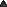 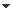 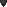 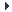 123 13563 55855 52011 2005 Машинобудiвна та металообробна – 26, iз неї:5 740 8484 612 5954 348 3283 193 9012 786 2585.6 Іншi виробництва 325 740 8484 612 5954 348 3283 193 9012 786 2586 Лicова, деревообробна та целюлозопаперова 33132 662151 863157 033154 237173 1317 Будiвельних матерiалiв, iз неi: 34278 799264 822275 361256 091247 9387.2 iншi виробництва 36278 799264 822275 361256 091247 9389 Легка, iз неi: 38263 442287 762313 063328 260365 8329.2 iншi виробництва 40263 442287 762313 063328 260365 83210 Харчова, iз неi:     417 642 6147 810 5297 481 1187 121 1226 609 926'ясна та молочна   437 368 3447 519 2027 179 8036 867 7006 603 34310.3 iншi виробництва     44274 270291 327301 315253 4226 58312 Борошно-круп'яна та комбiкормова       46
7 251 9127 114 6116 655 9576 241 5886 418 03214 Полiграфiчна             485 4467 6067 8249 6739 62215 Iншi промислові виробництва 4914 04018 85021 840142 616209 0452 Сiльгоспспоживачi, в тому числi 5016 980 46819 639 76518 097 61917 472 42017 000 6232.1 Сiльске господарство  (виробничi потреби)      5111 514 14013 948 03213 844 01613 833 38313 022 6812.2 Комунально-побутові потреби 525 466 3285 691 7334 253 6033 639 0373 977 9423 Транспорт, у тому числi:       53602 056662 197593 536650 320536 7303.3 Магiстральний трубопров.трансп. 5653 12064 39161 87862 03161 6763.4 Іншi пiдприємства   57548 936597 806531 658588 289475 0544 Будiвництво, в т.ч.     581 314 5201 207 2901 064 884837 2171 114 8075 Комунально-побутовi споживачi 60в т.ч.21 063 63423 115 80722 243 10822 574 22823 426 8655.1 Зв'язок                     611 901 3612 043 2382 059 9321 949 1902 158 7975.2 Торгiвля та гром.харч.        628 327 1128 931 9668 432 2619 405 4019 547 7335.4 Комунальне та побутове   водопостачання 642 384 1882 194 8272 156 8052 056 0052 198 6115.5 Теплопостачання               651 126 1511 461 9031 492 9741 386 5061 629 4615.6 Іншi споживачi          667 324 8218 483 8738 101 1367 777 1267 892 2636 Iншi непромисловi споживачi 678 688 8829 369 6238 728 06812 691 65919 173 873в т.ч. 1 державні установи 
та комерцiйнi пiдпр.      685 490 4635 823 3525 654 7579 678 94215 990 8697. НАСЕЛЕННЯ              6946 965 14955 396 41353 986 96754 647 11652 022 4037.1 Мiське                       7023 580 67027 619 93726 924 95827 293 43925 734 4797.1 Ciльське                    7123 384 47927 776 47627 062 00927 353 67726 287 924Власне споживання      72314 991386 499376 391371 502408 217Органiзацiї держбюджету 7410 096 80211 476 35410 618 82014 024 43820 376 773Органiзацiї мiсцевого бюджету753 510 3883 945 4284 005 9024 071 3864 263 53520132014201520162017Використання електроенергії на муніципальне освітлення  385,335385,230337,423353,311298,948Водопостачання здійснює КП Переяслав-Хмельницьке ВУКГ, з підземних джерелВодопостачання здійснює КП Переяслав-Хмельницьке ВУКГ, з підземних джерелКількість  водозаборів та  підвищувальних насосних станцій21 та 5Кількість свердловин21Довжина розподільної мережіГлибини підземного горизонту186-., юрський горизонтЗагальна кількість підземних пожежних гідрантів41Тиск в міській мережі на споживачів складає:2,3-2,5 атмЗагальна потужність насосних станцій3,79 млн. м3/рікРічне споживання електроенергії в 2017 р.1078,9 кВт/год.Кількість абонентів фіз. осіб11822Кількість абонентів юр. осіб298Споживання послуг в/постач./рік1051,7 тис. м3Споживання послуг в/відведен./рік542,4 тис. м3Об’єм резервуарів2*2000м3Кількість каналізаційних насосних станцій:5Установлена виробнича потужність 1,1 млн м3/рікКількість скидових стічних вод:у водний об’єкт:іншийв т.ч. забрудненихКількість скидових стічних вод:у водний об’єкт:іншийв т.ч. забруднених0,573 млн м3 рікКількість скидових стічних вод:у водний об’єкт:іншийв т.ч. забруднених---Кількість скидових стічних вод:у водний об’єкт:іншийв т.ч. забруднених---Методи очищення стічних вод і проектна продуктивність очищення спорудБіологічна, 1,83 млн. м3/рікУмови обробки і утилізації опадів стічних вод з очисних спорудПісля біологічної очистки осад виводиться як добриво на поля для технічних культурЗалізничний транспорт-Наявність підприємствЗалізничних станцій-Авіаційний транспорт-Наявність: авіакомпаній-                   аеропортів-Автомобільний транспортПідприємств (АТП)ПП „Авто Пас Лайн”1Виконують перевезенняпасажирськіПП „Авто Пас Лайн”вантажні -Наявність автомобільних доріг- загальнодержавного -- республіканського-- місцевого значення147,3КмМорський і річковий транспортпідприємств-вантажних-пасажирських-порти:      морських-річковихПАТ „Київський річковий порт”один.Рік2013201420152016Тис.чол.872,6685,9670,0647,1ПеріодСереднє знач.Mint°Maxt°Жовтень  2017+9,4-2+19Листопад 2017+3,5-2+10Грудень   2017+1,9-4+11Січень     2018-2,9-18+6Лютий      2018-3,7-14+3Березень 2018-2,8-12+5ПеріодКількість днівДень місяцяЖовтень  2017--Листопад 2017--Грудень   2017--Січень     20181114, 15, 16, 20, 21, 22, 23, 24, 25, 26, 27Лютий      201876, 23, 24, 25, 26, 27, 28Березень 201841, 2, 4, 5Загалом22ПеріодКількість днівДень місяцяЖовтень  2017--Листопад 2017--Грудень   2017--Січень     2018520, 23, 24, 25, 26Лютий      2018425, 26, 27, 28Березень 201822, 5 Загалом11Тип енергоресурсуНатуральна одиниця виміруКоефіцієнт переводу в МВт/годТеплова енергія1 Гкал1,163Природний газМ39,45*ВугілляТонна7,2ДроваТонна3,484Зріджений газ1000 л 6,765Енергоносії за шаблоном Угоди МерівСтандартна назва енергоносіївСО2 ек.\МВт.годПриродний газПриродний газ0,202Рідкий газЗріджений нафтовий газ0,227Рідкий газРідкий природний газ0,232Дизельне паливоДизельне паливо0,268БензинАвтомобільний бензин0,250ВугілляВугілля0,341ДроваБіопаливо0,00Використано1У % до 2012р.Вугілля, тис. т2174,384,0Газ природний, млн. м32501,697,5Нафта сира, у тому числі нафта, одержана з мінералів бітумінозних (включаючи газовий конденсат), тис. т––Бензин моторний 2, тис. т267,193,9Газойлі (паливо дизельне) 2, тис. т373,6105,9Мазути паливні важкі, тис. т5,293,9Гас, тис. т0,041,2Пропан і бутан скраплені2, тис. т52,9111,8Оливи та мастила нафтові; дистиляти нафтові важкі, тис. т 4,997,1Брикети, котуни та подібні види твердого палива з вугілля, тис. т3,4935,7Торф неагломерований паливний, тис. т умовної вологості0,5124,7Дрова для опалення,тис. м3 щільних163,9118,0Вид паливаОдиниць/тоннКоефіцієнт/тоннДизельне паливо     11,45Бензин11,49Газ (зріджений)11,57Газ природний11,15Вугіль (донецький)10,876Вугіль (льв-волин)10,764Вугіль (укр.бурий)10,398Торф (волог.33%)10,41Кокс ( )10,99Брикети пал. (вол16%)10,60Дрова паливні10,266Тирса10,36Тріска10,05Відходи с/г виробн.10,50Види паливаКгКгКоеф.Умовн.паливоУмовн.паливоКоеф.МджМджКоеф.мВт/годБензин моторний1280188,91280188,91,491907481,51907481,529,355889208,655889208,60,27815537,2Газойлі752882,2752882,21,451091679,31091679,329,331986202,231986202,20,2788892,2Газ скр.855140,6855140,61,571342570,81342570,829,339337323,439337323,40,27810935,8Види паливаВиди паливамВт\годмВт\годмВт\годКоеф.Коеф.Коеф.СО2 т.СО2 т.СО2 т.Бензин моторн.Бензин моторн.15537,215537,215537,20,2500,2500,2503884,33884,33884,3ГазойліГазойлі8892889288920,2680,2680,2682383,12383,12383,1Газ скрапл.Газ скрапл.10935,810935,810935,80,2320,2320,2322537,12537,12537,1ЗагаломЗагалом35 36535 36535 3658804,58804,58804,5№п\пСектори БКВ201320142015201620171. Муніципальні будівлі, обладнання/об'єкти1. Муніципальні будівлі, обладнання/об'єкти1. Муніципальні будівлі, обладнання/об'єкти1. Муніципальні будівлі, обладнання/об'єкти1. Муніципальні будівлі, обладнання/об'єкти1. Муніципальні будівлі, обладнання/об'єкти1. Муніципальні будівлі, обладнання/об'єкти2. Житлові будівлі2. Житлові будівлі2. Житлові будівлі2. Житлові будівлі2. Житлові будівлі2. Житлові будівлі2. Житлові будівлі3. Громадське освітлення4.  ПромисловістьНазва ресурсуМВт*годЕлектроенергія67 591,106Природний газ213 830,83Теплоенергія40 569,27Зріджений газ10 935,8Газойлі8 892Бензин15 537,2РікТипШаблонРік подачіЖителівВикиди тнСО2РозробленийОновлений 2013БКВПДСЕРК201827945121 836,42018